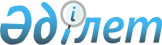 2022 жылға тыңайтқыштар тізбесі мен субсидиялар нормаларын, тыңайтқыштарға арналған субсидиялар көлемін бекіту және Қарағанды облысы әкімдігінің кейбір қаулыларының күші жойылды деп танылсын туралыҚарағанды облысының әкімдігінің 2022 жылғы 26 сәуірдегі № 26/01 қаулысы. Қазақстан Республикасының Әділет министрлігінде 2022 жылғы 19 мамырда № 28126 болып тіркелді.
      Қазақстан Республикасының "Қазақстан Республикасындағы жергілікті мемлекеттік басқару және өзін-өзі басқару туралы" Заңына, "Құқықтық актілер туралы" Заңының 27 бабына сәйкес, Қазақстан Республикасы Ауыл шаруашылығы министрінің 2020 жылғы 30 наурыздағы № 107 "Өсімдік шаруашылығы өнімінің шығымдылығы мен сапасын арттыруды субсидиялау қағидаларын бекіту туралы" (Нормативтік құқықтық актілердің мемлекеттік тіркеу тізілімінде № 20209 болып тіркелген) бұйрығына сәйкес Қарағанды облысының әкімдігі ҚАУЛЫ ЕТЕДІ:
      1. Мыналар:
      1) осы қаулының 1-қосымшасына сәйкес субсидияланатын тыңайтқыштар түрлерінің (органикалық тыңайтқыштарды қоспағанда) тізбесі және тыңайтқыш сатушыдан сатып алынған тыңайтқыштардың 1 тоннасына (килограмына, литріне) арналған субсидиялардың нормалары;
      2) тыңайтқыштарды субсидиялауға арналған (органикалық тыңайтқыштарды қоспағанда) бюджет қаражатының көлемі 2 172 598 000 (екі миллиард жүз жетпіс екі миллион бес жүз тоқсан сегіз мың) теңге сомасында бекітілсін.
      Ескерту. 1-тармаққа өзгерістер енгізілді - Қарағанды облысының әкімдігінің 17.08.2022 № 53/03 қаулысымен (оның алғашқы ресми жарияланған күнінен кейін күнтізбелік он күн өткен соң қолданысқа енгізіледі).


      2. Осы қаулының 2-қосымшасына сәйкес Қарағанды облысы әкімдігінің кейбір қаулыларының күші жойылды деп танылсын.
      3. Осы қаулы оның алғашқы ресми жарияланған күнінен бастап қолданысқа енгізіледі. Субсидияланатын тыңайтқыштар түрлерінің тізбесі және тыңайтқыш сатушыдан сатып алынған тыңайтқыштардың 1 тоннасына (килограмына, литріне) арналған субсидиялардың нормалары Қарағанды облысы әкімдігінің күші жойылған кейбір қаулыларының тізбесі
      1. Қарағанды облысы әкімдігінің 2021 жылғы 18 наурыздағы № 19/01 "Тыңайтқыштар тізбесі мен субсидиялар нормаларын, сондай-ақ тыңайтқыштарға арналған субсидиялар көлемін бекіту туралы" (Нормативтік құқықтық актілерді мемлекеттік тіркеу тізілімінде № 6271 болып тіркелген) қаулысы;
      2. Қарағанды облысы әкімдігінің 2021 жылғы 17 мамырдағы № 33/04 "Қарағанды облысы әкімдігінің "Тыңайтқыштар тізбесі мен субсидиялар нормаларын, сондай-ақ тыңайтқыштарға арналған субсидиялар көлемін бекіту туралы" 2021 жылғы 18 наурыздағы № 19/01 қаулысына өзгеріс енгізу туралы" (Нормативтік құқықтық актілерді мемлекеттік тіркеу тізілімінде № 6340 болып тіркелген) қаулысы;
      3. Қарағанды облысы әкімдігінің 2021 жылғы 23 тамыздағы № 57/02 "Қарағанды облысы әкімдігінің "Тыңайтқыштар тізбесі мен субсидиялар нормаларын, сондай-ақ тыңайтқыштарға арналған субсидиялар көлемін бекіту туралы" 2021 жылғы 18 наурыздағы № 19/01 қаулысына өзгеріс енгізу туралы" (Нормативтік құқықтық актілерді мемлекеттік тіркеу тізілімінде № 24211 болып тіркелген) қаулысы;
      4. Қарағанды облысы әкімдігінің 2021 жылғы 3 желтоқсандағы № 86/01 "Қарағанды облысы әкімдігінің "Тыңайтқыштар тізбесі мен субсидиялар нормаларын, сондай-ақ тыңайтқыштарға арналған субсидиялар көлемін бекіту туралы" 2021 жылғы 18 наурыздағы № 19/01 қаулысына өзгеріс енгізу туралы" (Нормативтік құқықтық актілерді мемлекеттік тіркеу тізілімінде № 25719 болып тіркелген) қаулысы.
					© 2012. Қазақстан Республикасы Әділет министрлігінің «Қазақстан Республикасының Заңнама және құқықтық ақпарат институты» ШЖҚ РМК
				
      Қарағанды облысының әкімі

Ж. Қасымбек
Қарағанды облысы әкімдігінің
2022 жылғы 26 сәуірдегі
№ 26/01 қаулысына 1 қосымша
№
Субсидияланатын тыңайтқыштар түрлері
Тыңайтқыштағы әсер етуші заттың мөлшері, %
Субсидиялау нормасы, теңге
Өлшем бірлігі, тонна, литр, киллограмм
Азотты тыңайтқыштар
Азотты тыңайтқыштар
Азотты тыңайтқыштар
Азотты тыңайтқыштар
Азотты тыңайтқыштар
1
Аммоний селитрасы
N-34,4
89 250,0
тонна
1
Аммоний селитрасы, Б маркасы
N-34,4
89 250,0
тонна
2 
Құрамында 33,5 % азот бар аммоний-нитратты тыңайтқыш 
N-33,5
76 050,0
тонна
 3
Сұйық аммоний нитраты, Б маркасы
NH4NO3-52
249 500,0
тонна
 4
Аммоний сульфаты
N-21, S-24
51 500,0
тонна
 4
Түйіршіктелген аммоний сульфаты
N-21, S-24
51 500,0
тонна
 4
В маркалы түйіршіктелген аммоний сульфаты минералды тыңайтқышы
N-21, S-24
51 500,0
тонна
 4
Аммоний сульфаты, Sib маркасы (модификацияланған минералды тыңайтқыш)"
N-21, S-24
51 500,0
тонна
 4
Аммоний сульфаты +BMZ
N-21, S-24, B-0,018, Mn-0,030, Zn-0,060
51 500,0
тонна
 4
Аммоний сульфаты 21%N+24%S
N-21, S-24
51 500,0
тонна
5
Карбамид
N 46,2
84 375,0
 тонна
5
Карбамид Б маркасы
N 46,2
84 375,0
 тонна
5
Карбамид Б маркасы
N 46
84 375,0
 тонна
5
Карбамид, SiB маркасы (модификацияланған минералды тыңайтқыш)
N-46,2
84 375,0
 тонна
5
Карбамид+BCMZ
N-46,2, B-0,02, Cu-0,03, Mn-0,030, Zn-0,060
84 375,0
 тонна
5
Карбамид ЮТЕК
N-46,2
84 375,0
 тонна
6
КАС + сұйық тыңайтқышы
N-28-34, K2O-0,052, SO3-0,046, Fe-0,04
70 250,0
тонна
6
Азотты сұйық тыңайтқышы, КАС-32 маркасы
N 32
70 250,0
тонна
6
Сұйық азотты тыңайтқыш, КАС-32 маркасы
N 32
70 250,0
тонна
6
Сұйық азотты тыңайтқыштар
N аммонийлі - 6,8 кем емес, N нитратты - 6,8 кем емес, N амидті - 13,5 кем емес
70 250,0
тонна
6
Сұйық азотты тыңайтқыштар
N-32
70 250,0
тонна
6
Азотты сұйық тыңайтқыштар (КАС)
N-32
70 250,0
тонна
6
КАС С кешенді тыңайтқышы
N - 26,10, S - 2,16
70 250,0
тонна
6
КАС-28 маркалы сұйық азотты тыңайтқышы
N - 28
70 250,0
тонна
6
КАС- 28 маркалы сұйық азотты тыңайтқышы 
N - 28
70 250,0
тонна
6
КАС-30 маркалы сұйық азотты тыңайтқышы
N - 30
70 250,0
тонна
6
КАС- 30 маркалы сұйық азотты тыңайтқышы
N - 30
70 250,0
тонна
6
КАС-32 маркалы сұйық азотты тыңайтқышы
N - 32
70 250,0
тонна
6
КАС-32 маркалы сұйық азотты тыңайтқышы(КАС)
N - 32
70 250,0
тонна
6
КАС + S (Күкірт) маркалы сұйық азотты тыңайтқышы
N - 24,3; S - 2%
70 250,0
тонна
6
КАС + PKS маркалы сұйық кешенді тыңайтқышы
N - 26, S - 1,5, P - 0,87, K - 0,57
70 250,0
тонна
7
Азот-әктас тыңайтқышы
N - 27, Са - 5-6, Mg-3-4
68 750,0
тонна
8
coten азот тыңайтқышы
N-42, N-NH2-42
750 000,0
тонна
Фосфорлы тыңайтқыштар
Фосфорлы тыңайтқыштар
Фосфорлы тыңайтқыштар
Фосфорлы тыңайтқыштар
Фосфорлы тыңайтқыштар
9
"Б" маркалы суперфосфат минералды тыңайтқыштар
P2О5-15, К2О-5
27 678,5
тонна
9
"Б" маркалы суперфосфат минералды тыңайтқыштар
P2О5-15, К2О -2
27 678,5
тонна
9
"А" маркалы суперфосфат (аммониттелген суперфосфат (ASSP))
P2О5-15, К2О-2
27 678,5
тонна
10 
Азот-фосфорлы күкірт бар тыңайтқыш, SiB маркалы (модификацияланған минералды тыңайтқыш)
N-12 P2О5-24, CaO-14, Mg-0,5, SO3-25
87 500,0
тонна
11 
Hafa UP, несепнәр фосфаты
(17,5-44-0)
N-17,5, P2О5-44
321,5
килограмм
11 
Growfert кешенді тыңайтқыш: 18-44-0 (UP) маркалы
N - 18%, P2О5-44%
321,5
килограмм
12 
Аммофос
N10, P 46
92 812,5
тонна
12 
Аммофос
N12, P 52
92 812,5
тонна
12 
Аммофос 12-52 маркалы
N12, P 52
92 812,5
тонна
12 
Аммофос 12-52 маркалы 
N12, P 52
92 812,5
тонна
12 
Аммофос 12:52, SiB маркалы (модификацияланған минералды тыңайтқыш)
N12, P 52
92 812,5
тонна
12 
Аммофос 12:52+B
N-12, P-52, B-0,03
92 812,5
тонна
12 
Аммофос 12:52+Zn
N-12, P-52, Zn-0,21
92 812,5
тонна
12 
10:46:0 маркалы тукосмесь
N-10, P-46
92 812,5
тонна
13 
Аммофос, 12:39 маркалы
N 12, P 39
91 500,0
тонна
13 
Аммофос, 11:42 маркалы
N-11, P-42
91 500,0
тонна
13 
Аммофос, 10:39 маркалы
N-10, P-39
91 500,0
тонна
13 
Аммофос 10:36 маркалы
N-10, P-36
91 500,0
тонна
13 
Аммофос 10:33 маркалы
N-10, P-33
91 500,0
тонна
Калийлы тыңайтқыштар
Калийлы тыңайтқыштар
Калийлы тыңайтқыштар
Калийлы тыңайтқыштар
Калийлы тыңайтқыштар
 14
Хлорлы калий
K-60
84 000,0
 тонна
 14
Хлорлы калий
K2О-60
84 000,0
 тонна
 14
Sib маркалы хлорлы калий (модификацияланған минералды тыңайтқыш)
K2О-43
84 000,0
 тонна
 14
Хлорлы калий
K2О-45
84 000,0
 тонна
 14
Solumop маркалы калий хлориді
K2О-60, KCl-95,8
84 000,0
 тонна
 14
Growfert кешенді тыңайтқыш: 0-0-61 (KCl) маркалы
K2О-61%
84 000,0
 тонна
 15
Калий сульфаты (күкірт қышқылды калий)
K2O-52%, SO4-53%
160 000,0
тонна
 15
SiB маркалы күкіртқышқылды калий (модификацияланған минералды тыңайтқыш)
K2О -50
160 000,0
тонна
 15
Тазартылған күкіртқышқылды калий (калий сульфаты)
K2О-53, SO3- 45
160 000,0
тонна
 15
Калий сульфаты агрохимикаты
K-53, S-18
160 000,0
тонна
 15
Калий сульфаты (Krista SOP) 
K2О-52, SO3- 45
160 000,0
тонна
 15
Калий сульфаты (Yara Tera Krista SOP)
K2О-52, SO3- 45
160 000,0
тонна
 15
Калий сульфаты
K2О-51, SO3- 45
160 000,0
тонна
 15
Тазартылған күкіртқышқылды калий (калий сульфаты) минералды тыңайтқышы
K2О-53, S-18
160 000,0
тонна
 15
Калий сульфаты
K2О-53, S-18
160 000,0
тонна
 15
Калий сульфаты
K2О-51
160 000,0
тонна
 15
Еритін Калий сульфаты
K2O-51,5, SO4-56
160 000,0
тонна
 15
Күкіртқышқылды калий (калий сульфаттар) тазартылған (I сорт, II сорт)
K2О-53, S-18
160 000,0
тонна
 15
Growfert 0-0-51 (SOP) макарлы кешенді тыңайтқышы
K2О-51%, SO3-47%
160 000,0
тонна
Күрделі тыңайтқыштар
Күрделі тыңайтқыштар
Күрделі тыңайтқыштар
Күрделі тыңайтқыштар
Күрделі тыңайтқыштар
 16
Фосфор-калийлі тыңайтқыштар
Р-26%, К-5%
25 750,0
тонна
 16
Фосфор-калийлі тыңайтқыштар
Р-27%, К-4%
25 750,0
тонна
 16
Фосфор-калийлі тыңайтқыштар
Р-22%, К-4%
25 750,0
тонна
 16
Фосфор-калийлі тыңайтқыштар
Р-17%, К-4%
25 750,0
тонна
17 
Карбамид күкіртпен қосылған С-12 маркалы агрохимикаты
N-33, S-12
108 325,0
 тонна
17 
Карбамид күкіртпен қосылған С-7,5 маркалы агрохимикаты
N-35, S-7
108 325,0
 тонна
17 
Карбамид күкіртпен қосылған С-4 маркалы агрохимикаты
N-40, S-4
108 325,0
 тонна
 18
11-37 маркалы кешенді сұйық тыңайтқыштар (КСТ)
N-11, Р-37
98 036,0
тонна 
 18
10-34 маркалы кешенді сұйық тыңайтқыштар (КСТ)
N-10, Р-34
98 036,0
тонна 
19
15:15:15 маркалы азот-фосфор-калийлі тыңайтқыш
N-15, P-15, K-15
84 375,0
тонна
19
15:15:15 маркалы нитроаммофоска
N-15, P-15, K-15
84 375,0
тонна
19
NPK 15-15-15 маркалы нитроаммофоска (азофоска)
N-15, P-15, K-15
84 375,0
тонна
19
15-15-15 маркалы азот-фосфор-калийлі тыңайтқыш
N-15, P-15, K-15
84 375,0
тонна
19
азот-фосфор-калийлі тыңайтқыш - -нитроаммофоска (азофоска), NPK-тыңайтқыш
N 15 P 15 K 15
84 375,0
тонна
19
15:15:15 маркалы азот-фосфор-калийлі тыңайтқыш (диаммофоска)
N 15 P 15 K 15
84 375,0
тонна
19
SiB (модификацияланған минералды тыңайтқыш) маркалы нитроаммофоска 15:15:15
N 15 P 15 K 15
84 375,0
тонна
19
азот-фосфор-калийлі тыңайтқыш нитроаммофоска азофоска
N 16 P 16 K 16
84 375,0
тонна
19
16:16:16 маркалы азот-фосфор-калийлі тыңайтқыш
N 16 P 16 K 16
84 375,0
тонна
19
NPK 16:16:16 маркалы нитроаммофоска
N-16, P-16, K-16
84 375,0
тонна
19
NPK 16-16-16 маркалы нитроаммофоска (азофоска)
N-16, P-16, K-16
84 375,0
тонна
19
SiB (модификацияланған минералды тыңайтқыш) маркалы нитроаммофоска 16:16:16
N- 16, P-16, K-16
84 375,0
тонна
19
17:17:17 маркалы нитроаммофоска 
N- 17, P-17, K-17
84 375,0
тонна
19
16:16:16 маркалы жақсартылған гранулометриялық құрамның нитроаммофоскасы
N- 16, P-16, K-16
84 375,0
тонна
19
7:7:7 маркалы азот-фосфор-калийлі тыңайтқыш
N- 7, P-7, K-7
84 375,0
тонна
19
8:24:24 маркалы жақсартылған гранулометриялық құрамның нитроаммофоскасы
N- 8, P-24, K-24
84 375,0
тонна
19
NPK-плюс 9-20-20 маркалы азот-фосфор-калийлі тыңайтқыш
N- 9, P-20, K-20
84 375,0
тонна
19
диаммофоска 9-25-25 маркалы азот-фосфор-калийлі тыңайтқыш
N- 9, P-25, K-25
84 375,0
тонна
19
10:20:20 маркалы азот-фосфор-калийлі тыңайтқыш
N- 10, P-20, K-20
84 375,0
тонна
19
17:0,1:28 маркалы жақсартылған гранулометриялық құрамның нитроаммофоскасы
N- 17, P-0,1, K-28
84 375,0
тонна
19
21:0,1:21 маркалы жақсартылған гранулометриялық құрамның нитроаммофоскасы
N- 21, P-0,1, K-21
84 375,0
тонна
19
15:24:16 маркалы жақсартылған гранулометриялық құрамның нитроаммофоскасы
N- 15, P-24, K-16
84 375,0
тонна
19
NPK 16-16-8 маркалы нитроаммофоска (азофоска)
N-16, P-16, K-8
84 375,0
тонна
19
диаммофоска 10-26-26 маркалы азот-фосфор-калийлі тыңайтқыш
N 10 P 26 K 26
84 375,0
тонна
19
NPK-1 (диаммофоска) маркалы азот-фосфор-калийлі тыңайтқыш
N 10 P 26 K 26
84 375,0
тонна
19
NPK-1 маркалы азот-фосфор-калийлі тыңайтқыш
N 10 P 26 K 26
84 375,0
тонна
19
10-26-26 маркалы азот-фосфор-калийлі тыңайтқыш
N 10 P 26 K 26
84 375,0
тонна
19
10:26:26 маркалы азот-фосфор-калийлі тыңайтқыш
N 10 P 26 K 26
84 375,0
тонна
19
10:26:26 маркалы азот-фосфор-калийлі тыңайтқыш (диаммофоска)
N 10 P 26 K 26
84 375,0
тонна
19
10:26:26 маркалы нитроаммофоска
N 10 P 26 K 26
84 375,0
тонна
19
10:20:20 маркалы азот-фосфор-калийлі тыңайтқыш
N 10 P 20 K 20
84 375,0
тонна
19
12:32:12 маркалы азот-фосфор-калийлі тыңайтқыш
N-12 P-32 K-12
84 375,0
тонна
19
13:19:19 маркалы азот-фосфор-калийлі тыңайтқыш
N-13, P-19, K-19
84 375,0
тонна
19
8-20-30 маркалы азот-фосфор-калийлі тыңайтқыш
N-8, P-20, K-30
84 375,0
тонна
19
8:20:30 маркалы азот-фосфор-калийлі тыңайтқыш
N-8, P-20, K-30
84 375,0
тонна
19
8:19:29 маркалы азот-фосфор-калийлі тыңайтқыш
N-8, P-19, K-29
84 375,0
тонна
19
NPK 13-13-24 маркалы нитроаммофоска (азофоска)
N-13, P-13, K-24
84 375,0
тонна
19
14:14:23 маркалы нитроаммофоска
N-14, P-14, K-23
84 375,0
тонна
19
19:4:19 маркалы нитроаммофоска
N-19, P-4, K-19
84 375,0
тонна
19
NPK 20-10-10 маркалы нитроаммофоска (азофоска)
N 20 P 10 K 10
84 375,0
тонна
19
21:1:21 маркалы нитроаммофоска
N-21, P-1, K-21
84 375,0
тонна
19
NPK 24-6-12 маркалы нитроаммофоска (азофоска)
N-24, P-6, K-12
84 375,0
тонна
19
23:13:8 маркалы нитроаммофоска
N-23, P-13, K-8
84 375,0
тонна
20
16:16:16+В маркалы нитроаммофоска NPK
N- 16, P-16, K-16, B-0,03
100 000,0
тонна 
20
16:16:16+Zn маркалы нитроаммофоска NPK
N- 16, P-16, K-16, Zn-0,21
100 000,0
тонна 
20
16:16:16+BCMZ маркалы нитроаммофоска NPK
N- 16, P-16, K-16, B-0,02, Cu-0,03, Mn-0,030, Zn-0,060
100 000,0
тонна 
20
NPK 20:10:10+S+Zn маркалы нитроаммофоска (азофоска)
N 20, P 10, K 10, Zn-0,21 
100 000,0
тонна 
20
NPK(S) 8-20-30(2) маркалы құрамында күкірті бар азот-фосфор-калийлі тыңайтқыш 
N-8, P-20, K-30, S-2
100 000,0
тонна 
20
NPKS-8 маркалы бар азот-фосфор-калийлі тыңайтқыш
N-8, P-20, K-30, S-2
100 000,0
тонна 
20
NPK 20-10-10+S маркалы нитроаммофоска (азофоска) 
N-20, P-10, K-10, S-4
100 000,0
тонна 
20
NPК(S) 15-15-15(10) маркалы құрамында күкірті бар азот-фосфор-калийлі тыңайтқыш
N-15, P-15, K-15, S-10
100 000,0
тонна 
20
NPK 27-6-6+S маркалы нитроаммофоска (азофоска)
N-27, P-6, K-6, S-2,6
100 000,0
тонна 
20
NPК(S)13-17-17(6) маркалы құрамында күкірті бар азот- фосфор -калийлі тыңайтқыш
N-13, P-17, K-17, S-6
100 000,0
тонна 
20
NPК(S) 13-17-17(6)+0,15В+0,6 Zn маркалы құрамында күкірті бар азот- фосфор -калийлі тыңайтқыш
N-13, P-17, K-17, S-6, В-0,15, Zn-0,6
100 000,0
тонна 
20
14:14:23 маркалы нитроаммофоска 
N-14, P-14, K-23, S-1,7, Ca-0,5, Mg-0,9
100 000,0
тонна 
20
23:13:8 маркалы нитроаммофоска
N-23, P-13, K-8, S-1, Ca-0,5, Mg-0,4
100 000,0
тонна 
20
10:26:26 маркалы азот- фосфор -калийлі тыңайтқыш (диаммофоска)
N-10, P-26, K-26, S-1, Ca-0,8, Mg-0,8
100 000,0
тонна 
20
10:26:26 маркалы нитроаммофоска
N-10, P-26, K-26, S-1, Ca-0,8, Mg-0,8
100 000,0
тонна 
20
диаммофоска NPK 10:26:26+B маркалы азот- фосфор -калийлі тыңайтқыш
N-10, P-26, K-26, S-2, B-0,03
100 000,0
тонна 
20
диаммофоска NPK 10:26:26+Zn маркалы азот- фосфор -калийлі тыңайтқыш
N-10, P-26, K-26, S-2, Zn-0,21
100 000,0
тонна 
20
диаммофоска NPK 10:26:26+BMZ маркалы азот- фосфор -калийлі тыңайтқыш
N-10, P-26, K-26, S-2, B-0,018, Mn-0,03, Zn-0,06
100 000,0
тонна 
20
диаммофоска NPK 10:26:26+BCMZ маркалы азот- фосфор -калийлі тыңайтқыш
N-10, P-26, K-26, S-2, B-0,02, Mn-0,03, Zn-0,06, Cu-0,03
100 000,0
тонна 
20
NPK 20:10:10+S+B маркалы нитроаммофоска (азофоска)
N 20, P 10, K 10, S-4, B-0,03 
100 000,0
тонна 
20
NPK 20:10:10+S+BMZ маркалы нитроаммофоска (азофоска)
N-20, P-10, K-10, S-4, B-0,02, Mn-0,03, Zn-0,06, Cu-0,03 
100 000,0
тонна 
20
Жақсартылған гранулометриялық құрамның нитроаммофоскасы
N-16, P-16, K-16, S-2, Ca-1, Mg-0,6
100 000,0
тонна 
20
16:16:16 маркалы жақсартылған гранулометриялық құрамның нитроаммофоскасы
N-16, P-16, K-16, S-2, Ca-1, Mg-0,6
100 000,0
тонна 
20
Нитроаммофоска. 16:16:16 маркалы кешенді азот-фосфор-калийлі тыңайтқышы
N-16, P-16, K-16, S-2, Ca-1, Mg-0,6
100 000,0
тонна 
20
8:24:24 маркалы жақсартылған гранулометриялық құрамның нитроаммофоскасы
N-8, P-24, K-24, S-2, Ca-1, Mg-0,6
100 000,0
тонна 
20
17:0,1:28 маркалы жақсартылған гранулометриялық құрамның нитроаммофоскасы
N-17, P-0,1, K-28, S-0,5, Ca-0,5, Mg-0,5
100 000,0
тонна 
20
21:0,1:21 маркалы жақсартылған гранулометриялық құрамның нитроаммофоскасы
N-21, P-0,1, K-21, S-2, Ca-1, Mg-0,6
100 000,0
тонна 
20
15:24:16 маркалы жақсартылған гранулометриялық құрамның нитроаммофоскасы
N-15, P-24, K-16, S-2, Ca-1, Mg-0,6
100 000,0
тонна 
20
14:14:23 маркалы нитроаммофоска
N-14, P-14, K-23, S-1,7, Ca-0,5, Mg-0,9
100 000,0
тонна 
21
NP+S=20:20+14 маркалы құрамында күкірті бар азот-фосфорлы тыңайтқыш
N-20, P-20, S-14
100 446,0
тонна
21
NP+S=20:20+14 
маркалы құрамында күкірті бар азот-фосфорлы тыңайтқыш
N-20, P-20, S-14
100 446,0
тонна
21
20:20 маркалы құрамында күкірті бар күрделі азот-фосфорлы тыңайтқыш
N-20, P-20, S-14
100 446,0
тонна
21
Құрамында күкірті бар күрделі азот-фосфор тыңайтқыш 20:20 маркалы
N-20, P-20, S-8-14
100 446,0
тонна
21
NPS (N-20, P-20 +S-14) маркалы ФЕРТИМ (КМУ ФЕРТИМ) кешенді минералды тыңайтқыш
N-20, P-20, S-14
100 446,0
тонна
21
NP+S=16:20+12 маркалы құрамында күкірті бар азот-фосфорлы тыңайтқыш
N-16, P-20, S-12
100 446,0
тонна
21
Сульфоаммофос агрохимикаты
N-16, P-20, S-12
100 446,0
тонна
21
Сульфоаммофос 
N-16, P-20, S-12
100 446,0
тонна
21
Құрамында күкірті бар азот-фосфор тыңайтқыш
N-16, P-20, S-12
100 446,0
тонна
22
Құрамында күкірті бар күрделі азот-фосфорлы тыңайтқыш 20:20+В маркалы
N-20, P-20, S-14, B-0,03
150 000,0
 тонна
22
Құрамында күкірті бар күрделі азот- фосфорлы тыңайтқыш 20:20+ВMZ маркалы
N-20, P-20, S-14, B-0,018, Mn-0,030, Zn-0,060
150 000,0
 тонна
22
Құрамында күкірті бар күрделі азот- фосфорлы тыңайтқыш 20:20+Zn маркалы
N-20, P-20, S-14, Zn-0,21
150 000,0
 тонна
22
Құрамында күкірті бар күрделі азот- фосфорлы тыңайтқыш 20:20+BCMZ маркалы
N-20, P-20, S-14, B-0,02, Cu-0,03, Mn-0,030, Zn-0,060
150 000,0
 тонна
23
Құрамында азот-фосфор-калий-күкірт бар тыңайтқыш (NPK-тыңайтқыш), Г маркалы
NH4-4,8; Р2О5- 9,6, К2О-8,0, SO3- 14,0, СаО- 11,2, MgO- 0,6
140 657,0
тонна
24
Құрамында азот-фосфор-күкірт бар тыңайтқыш (NPK-тыңайтқыш), А маркалы
NH4- 6 кем емес, Р2О5- -12 кем емес, SO3-15 кем емес, СаО- 14 кем емес, MgO- 0,25 кем емес
115 312,5
тонна
25
Құрамында фосфор-калий бар тыңайтқыш (ҚР-тыңайтқыш), А маркалы
Р2О5-14,8, К2О-8,0, СаО-13,8, MgО-0,48
118 117,5
тонна
26
Құрамында фосфор-калий-күкірт бар тыңайтқыш (РКЅ-тыңайтқыш), А маркалы
Р2О5-13,1, К2О-11, SО3- 11 дейін, СаО-до 13,3, MgО-0,4
105 320,0
тонна
27
Құрамында фосфор-күкірт бар тыңайтқыш (РЅ-тыңайтқыш), B маркалы
Р2О5-16,5, K2O-10,0,CaO-15,5,MgO-0,54
65 963,5
тонна
28
А маркалы арнайы суда еритін моноаммонийфосфат
N-12, P2О5-61 
219 000,0
тонна
28
Суда еритін арнайы моноаммонийфосфат
N-12, P2О5-61 
219 000,0
тонна
28
А маркалы суда еритін кристалды моноаммонийфосфат
N 12 P 61
219 000,0
тонна
28
Моноаммонийфосфат арнайы суда еритін кристалды тазартылған А, Б маркалы
N 12 P 61
219 000,0
тонна
28
Б маркалы суда еритін кристалды моноаммонийфосфат
N 12 P 60
219 000,0
тонна
28
Моноаммонийфосфат
P2О5-61, N 12 
219 000,0
тонна
28
Моноаммонийфосфат тазартылған
N-12%, P2О5-61%
219 000,0
тонна
28
12-61-0 (MAP) Growfert маркалы кешенді тыңайтқышы
N - 12%, P2О5-61%
219 000,0
тонна
29
Калий монофосфаты агрохимикаты
P 52 K 34 
464 285,5
тонна
29
Монокалийфосфат агрохимикаты
P-52, K-34 
464 285,5
тонна
29
Монокалийфосфат
P2О5-52, K20-34
464 285,5
тонна
29
Монокалийфосфат (МКР)
P2О5-52, K20-34,4
464 285,5
тонна
29
0-52-34 (MKP) Growfert маркалы кешенді тыңайтқышы)
P2О5-52%, K2O – 34%
464 285,5
тонна
30
ФЕРТИМ (КМУ ФЕРТИМ) кешенді минералды тыңайтқыштар
N - 8,5%, P - 13,8%, S - 9,7%, Ca - 25,8%
44 642,9
тонна
31
NPS (N-9, P-14 + S-10) маркалы ФЕРТИМ (КМУ ФЕРТИМ) кешенді минералды тыңайтқыштар
N-9, P-14, S-10
75 000,0
тонна
Микротыңайтқыштар
Микротыңайтқыштар
Микротыңайтқыштар
Микротыңайтқыштар
Микротыңайтқыштар
32
Күрделі аралас микроэлементтері бар "Биобарс-М" биоайтқышы 
N – 2-5 %; P2О5 – 0,66–1,6 %; К2О – 2–5 %; S – 0,66–1,6 %; B - 0,10; Fe2O3 - 0,15; Co - 0,02; Mn - 0,15; Cu - 0,10; Mo - 0,01; Zn - 0,10
2 232,1
литр
33
YaraLiva Calcinit (кальций натраты) тыңайтқышы
N- 15,5, NH4-1,1, NO3-14,4, CaO-26,5
167 500,0
тонна
33
YaraLivaТМ CALCINIT кальций натраты
N- 15,5, NH4-1,1, NO3-14,4, CaO-26,5
167 500,0
тонна
33
(Haifa-Cal Prime) қойылтылған кальций нитраты
N-17, N-NО3-16,7, CaO-33; Ca-23,5
167 500,0
тонна
33
Сұйық кальций нитраты
Са(NО3)2-51
167 500,0
тонна
33
Haifa кальций селитрасы
 N-15,5, NH4-1,1, NO3-14,4, CaO-26,5
167 500,0
тонна
33
Growfert 15-0-0 + 27 CaO (CN) маркалы кешенді тыңайтқышы
N-15%, CaO-27%
167 500,0
тонна
33
Abocol CN кальций селитрасы
N-15,5, N-NO3-14,4, CaO-26,5
167 500,0
тонна
34
Kristalon Special 18-18-18 минералды тыңайтқышы
N-18, NH4-3,3, NO3-4,9, N карбонатты - 9,8, P2О5-18, K2O-18, MgO-3, SO3-5, B-0,025, Cu-0,01, Fe- 0,07, Mn-0,04, Zn-0,025, Mo-0,004
576 000,0
тонна
34
Kristalon Special 18-18-18
N-18, NH4-3,3, NO3-4,9, N карбонатты - 9,8, P2О5-18, K2O-18, MgO-3, SO3-5, B-0,025, Cu-0,01, Fe- 0,07, Mn-0,04, Zn-0,025, Mo-0,004
576 000,0
тонна
34
Kristalon Red 12-12-36 минералды тыңайтқышы
N-12, NH4-1,9, NO3-10,1, P2О5-12, K2O-36, MgO-1, SO3-27,5, B-0,025, Cu-0,01, Fe-0,07, Mn-0,04, Zn-0,025, Mo-0,004
576 000,0
тонна
34
Kristalon Red 12-12-36
N-12, NH4-1,9, NO3-10,1, P2О5-12, K2O-36, MgO-1, SO3-2,5, B-0,025, Cu-0,01, Fe-0,07, Mn-0,04, Zn-0,025, Mo-0,004
576 000,0
тонна
34
Kristalon Yellow 13-40-13 минералды тыңайтқышы
N-13, NH4-8,6, NO3-4,4, P2О5-40, K2O-13, SO3-27,5, B-0,025, Cu-0,01, Fe-0,07, Mn-0,04, Zn-0,025, Mo-0,004
576 000,0
тонна
34
Kristalon Yellow 13-40-13
N-13, NH4-8,6, NO3-4,4, P2О5-40, K2O-13, B-0,025, Cu-0,01, Fe-0,07, Mn-0,04, Zn-0,025, Mo-0,004
576 000,0
тонна
34
Kristalon Cucumber 14-11-31 минералды тыңайтқышы
N-14, NO3-7, N карбонатты -7, P2О5-11, K2O-31, MgO-2,5, SO3-5, B-0,02, Cu-0,01, Fe-0,15, Mn-0,1, Zn-0,01, Mo-0,002
576 000,0
тонна
34
Kristalon Cucumber 14-11-31
N-14, NO3-7, N карбонатты -7, P2О5-11, K2O-31, MgO-2,5, SO3-5, B-0,02, Cu-0,01, Fe-0,15, Mn-0,1, Zn-0,01, Mo-0,002
576 000,0
тонна
34
Yara Kristalon Brown 3-11-38 микроэлементтері бар кешенді суда ерігіш NPK тыңайтқышытары
N-3, N-NO3-3, P2О5-11, K2O-38, MgO-4, SO3-27,5, B-0,025, CuO-0,1, Fe-0,07, Mn-0,04, Mo-0,004, Zn-0,025
576 000,0
тонна
34
Yara Tera Kristalon Brown 3-11-38 (кристалон қоңыр)
N-3, N-NO3-3, P2O5-11, K2O-38, MgO-4, SO3-27,5, B-0,025, CuO-0,01, Fe-0,07, Mn-0,04, Mo-0,004, Zn-0,025
576 000,0
тонна
35
EDTA Fe 13%
Fe-13, N-0,5
1 500,0
килограмм
36
Кристалды микроэлементтер хелатты тыңайтқыштар Ультрамаг маркалы "хелат Fe-13"
Fe – 13
2 985,0
литр
37
Кристалды микроэлементтер хелатты тыңайтқыштар Ультрамаг маркалы "хелат Zn-15"
Zn -15
2 985,0
литр
38
Кристалды микроэлементтер хелатты тыңайтқыштар Ультрамаг маркалы "хелат Mn-13"
Mn -13
2 985,0
литр
39
Кристалды микроэлементтер хелатты тыңайтқыштар Ультрамаг маркалы "хелат Cu-15"
Cu -15
2 985,0
литр
40
YaraVita AGRIPHO S тыңайтқыш
P205-29,1, K20-6,4,Cu-1, Fe-0,3, Mn-1,4, Zn-1
1 818,0
литр
41
YaraVita ZINTRAC 700
N-1, Zn-40
3 033,0
литр
42
YaraVita MOLYTRAC 250
P2O5-15,3, Mo-15,3
10 830,0
литр
43
YaraVita BORTRAC 150
N-4,7, B-11
1 260,0
литр
44
YaraVita KOMBIPHOS тыңайтқыш
P205-29,7, K20-5,1, MgO-4,5, Mn-0,7, Zn-0,34 
1 818,0
литр
45
"Magnesium Sulphate" маркалы Growfert кешенді тыңайтқышы
МgО-16%, SО3-32%
152 000,0
тонна
46
13-0-46 (NOP) маркалы Growfert кешенді тыңайтқышы
N-13%, K2O-46%
335 000,0
тонна
47
Growfert: 11-0-0 + 15 MgO (MN) маркалы кешенді тыңайтқышы
N-11%, MgO-15%
214 500,0
тонна
48
BlackJak тыңайтқыш
Гумин қышқылдары 19-21, фульвоқышқылдары-3-5, ульмин қышқылы және гумин
3 105,0
литр
49
Terra-Sorb foliar тыңайтқыш
бос аминқышқылдары 9,3, N-2,1, B-0,02, Zn-0,07, Mn-0,04
2 760,0
литр
50
Terra-Sorb complex тыңайтқыш
 бос аминқышқылдары 20, N-5,5, B-1,5, Zn-0,1, Mn-0,1, Fe-1,0, Mg-0,8, Mo-0,001
3 450,0
литр
51
Millerplex тыңайтқыш
N-3, P205-3, K20-3, теңіз балдырларының сығындысы
5 796,0
литр
51
Органо-минералды тыңайтқыш Millerplex (Миллерплекс)
N-3, P205-3, K20-3, теңіз балдырларының сығындысы
5 796,0
литр
52
Yara VitaТМ Azos 300ТМ
S-22,8, N-15,2 
993,0
литр
53
Yara Mila Complex 12-11-18 хлорсыз кешенді минералды тыңайтқышы
N-12, P2O5-11, K2O-18, MgO-2,7, SO3-20, B-0,015, Mn-0,02, Zn-0,02
297 000,0
тонна
54
Yara Mila NPK 16-27-7 тыңайтқыш
N-16, P2O5-27, K2O-7, SO3-5, Zn-0,1
204 000,0
тонна
54
Yara Mila NPK 12-24-12 тыңайтқыш
N-12, P2O5-24, K2O-12, MgO-2, SO3-5,Fe-0,2, Zn-0,007
204 000,0
тонна
54
Yara Mila NPK 9-12-25 тыңайтқыш
N-9, P2O5-12, K2O-25, MgO-2, SO3-6,5, В-0,02
204 000,0
тонна
55
YaraRega 9-5-26 тыңайтқыш
N-9, P2O5-5, K2O-26
500 000,0
тонна
55
YaraRega 9-0-36 тыңайтқыш
N-9, K2O-26
500 000,0
тонна
56
Yara vita TM Seedlift тыңайтқыш
N-8,6, P2O5-15, Zn-15,8, Ca-9,7, жалпы органикалық көміртек
3 794,5
литр
57
Биостим органо-минералды тыңайтқышы "Старт" маркасы
аминқышқылдар – 5,5, полисахаридтер – 7,0, N – 4,5, Р2О5 – 5,0, К2О – 2,5, MgO - 1,0, Fe – 0,2, Mn – 0,2, Zn – 0,2, Cu -0,1, B – 0,1, Mo – 0,01
3 450,0
литр
58
Биостим органо-минералды тыңайтқышы "Универсал" маркасы
аминқышқылдар – 10,0, N – 6,0, К2О – 3,0%, SO3 – 5,0%
3 375,0
литр
59
Биостим органо-минералды тыңайтқышы "Рост" маркасы
аминқышқылдар – 4,0, N – 4,0, Р2О5 – 10,0, SO3 – 1,0, MgO - 2,0, Fe – 0,4, Mn – 0,2, Zn – 0,2, Cu – 0,1
3 375,0
литр
60
Биостим органо-минералды тыңайтқышы "Зерновой" маркасы
аминқышқылдар – 7,0, N – 5,5, Р2О5 – 4,5, К2О – 4,0, SO3 – 2,0, MgO - 2,0, Fe – 0,3, Mn – 0,7, Zn – 0,6, Cu -0,4, B – 0,2, Mo – 0,02, Co – 0,02
3 375,0
литр
61
Биостим органо-минералды тыңайтқышы "Масличный" маркасы
аминқышқылдар – 6,0, N – 1,2, SO3 – 8,0, MgO - 3,0, Fe – 0,2, Mn – 1,0, Zn – 0,2, Cu – 0,1, B – 0,7, Mo – 0,04, Co – 0,02
3 375,0
литр
62
Биостим органо-минералды тыңайтқышы "Свекла" маркасы
аминқышқылдар-6,0,N-3,5, SO3-2,0,MgO-2,5, Fe-0,03,Mn-1,2, Zn-0,5, Cu-0,03, B-0,5, Mo-0,02
3 375,0
литр
63
Биостим органо-минералды тыңайтқышы "Кукуруза" маркасы
аминқышқылдар-6,0, N-6, SO3-6,0, MgO-2,0, Fe-0,3,Mn-0,2, Zn-0,9, Cu-0,3, B-0,3, Mo-0,02, Cо-0,2
3 375,0
литр
64
Ультрамаг Комби "Для кукурузы" маркалы тыңайтқышы
N-15%, SO3-4,2%, MgO-2,0%, Fe-0,7%, Mn-0,7%, Zn-1,1%, Cu-0,6%, B-0,4%, Mo-0,003%, Ti-0,02%
3 150,0
литр
65
Ультрамаг Комби "Для масличных" маркалы тыңайтқышы
N-15%, SO3-2,5%, MgO-2,5%, Fe-0,5%, Mn-0,5%, Zn-0,5%, Cu-0,1%, B-0,5%, Mo-0,005%, Ti-0,03%
3 150,0
литр
66
Ультрамаг Комби "Для зерновых" маркалы тыңайтқышы
N-15%, SO3-4,5%, MgO-2,0%, Fe-0,8%, Mn-1,1%, Zn-1,0%, Cu-0,9%, Mo-0,005%, Ti-0,02%
3 150,0
литр
67
Ультрамаг Комби "Для бобовых" маркалы тыңайтқышы
N-15%, SO3-1,0%, MgO-2,0%, Fe-0,3%, Cо-0,002%, Mn-0,4%, Zn-0,5%, Cu-0,2%, B-0,5%, Mo-0,036%, Ti-0,02%
3 150,0
литр
68
Ультрамаг Комби "Для картофеля" маркалы тыңайтқышы
N-15%, SO3-2,5%, MgO-2,5%, Fe-0,3%, Cо-0,002%, Mn-0,6%, Zn-0,65%, Cu-0,2%, B-0,4%, Mo-0,005%, Ti-0,03%
3 150,0
литр
69
Ультрамаг Комби "Для свеклы" маркалы тыңайтқышы
N-15%, SO3-1,8%, MgO-2,0%, Fe-0,2%, Mn-0,65%, Zn-0,5%, Cu-0,2%, B-0,5%, Mo-0,005%, Ti-0,02%, Na2O-3,0%
3 150,0
литр
70
6:14:35+2MgO+MЭ маркалы суда еритін NPK тыңайтқышы
N-6, P-14, K-35, MgO-2, В-0,02, Cu-0,005, Mn-0,05, Zn-0,01, Fe-0,07, Mo-0,004
360 000,0
тонна
70
12:8:31+2MgO+MЭ маркалы суда еритін NPK тыңайтқышы
N-12, P-8, K-31, MgO-2, В-0,02, Cu-0,005, Mn-0,05, Zn-0,01, Fe-0,07, Mo-0,004
360 000,0
тонна
70
13:40:13+MЭ маркалы суда еритін NPK тыңайтқышы
N-13, P-40, K-13, В-0,02, Cu-0,005, Mn-0,05, Zn-0,01, Fe-0,07, Mo-0,004
360 000,0
тонна
70
15:15:30+1,5MgO+МЭ маркалы суда еритін NPK тыңайтқышы
N-15, P-15, K-30, MgO-1,5, В-0,02, Cu-0,005, Mn-0,05, Zn-0,01, Fe-0,07, Mo-0,004
360 000,0
тонна
70
18:18:18+3MgO+МЭ маркалы суда еритін NPK тыңайтқышы
N-18, P-18, K-18, MgO-3, В-0,02, Cu-0,005, Mn-0,05, Zn-0,01, Fe-0,07, Mo-0,004
360 000,0
тонна
70
20:20:20+МЭ маркалы суда еритін NPK тыңайтқышы
N-20, P-20, K-20, В-0,02, Cu-0,005, Mn-0,05, Zn-0,01, Fe-0,07, Mo-0,004
360 000,0
тонна
71
CoRoN 25-0-0 Plus 0,5 % B тыңайтқыш
N-25, B-0,5
946,0
литр
72
PLANSTAR 10/40/0+11 SO3 + 1,7ZN+0,5B
N-10%, P-40%, S-11%, B-0,5%, Zn-1,7%
660 000,0
тонна
73
АктиВейв (ActiWave) тыңайтқыш
N-3%; К2O-8%, B-0,02%, C-12%, Fe-0,5% (EDDHSA), Zn-0,08% (EDTA), кайгидрин, бетаин, альгин қышқылы
3 240,0
литр
74
Вива (Viva) тыңайтқыш
N - 3,0%, K2O - 8,0%, C - 8,0%, Fe - 0,02% (EDDHSA), Полисахаридтер, Витаминдер, Ақуыздар, Аминқышқылдар, Тазартылғын гумус қышқылдары
1 879,6
литр
75
Кендал ТЕ (Kendal TE) тыңайтқыш
Cu - 23,0%, Mn - 0,5%, Zn - 0,5%, GEA 249
5 713,2
литр
76
Бороплюс
B - 15
1 950,0
 литр
77
Брексил кальций (Brexil Ca) тыңайтқыш
CaO - 20% (LSA), B - 0,5%
2 265,6
килограмм
78
Брексил комби (Brexil Combi) тыңайтқыш
B-0,9%, Cu-0,3%(LSA), Fe-6,8% (LSA), Mn-2,6% (LSA), Mo - 0,2% (LSA), Zn-1,1% (LSA)
2 240,5
килограмм
79
Брексил Микс (Brexil Mix) тыңайтқыш
MgO -6% (LSA), B-1,2%, Cu-0,8% (LSA), Fe-0,6% (LSA), Mn-0,7% (LSA), Mo - 1,0% (LSA), Zn-5,0% (LSA)
2 311,7
килограмм
79
 Брексил Мульти (Brexil Multi) тыңайтқыш
MgO -8,5%, B-0,5%, Fe-4%, Mn-4%, Zn-1,5%
2 311,7
килограмм
80
 Брексил Феррум (Brexil Fe) тыңайтқыш
Fe-10% (LSA)
1 813,2
килограмм
81
 Брексил Цинк (Brexil Zn) тыңайтқыш
Zn-10% (LSA)
2 031,1
килограмм
82
 Brexil Mn тыңайтқыш
Mn - 10% (LSA)
2 031,1
килограмм
83
 Кальбит C (Calbit C) тыңайтқыш
CaO - 15% (LSA)
1 147,4
литр
84
Мастер 13:40:13 (Master 13:40:13) тыңайтқыш
N-13%; Р205-40%;К2O-13%, B-0,02%, Cu-0,005% (EDTA), Fe-0,07% (EDTA), Mn-0,03% (EDTA), Zn-0,01% (EDTA)
522,1
килограмм
84
АгроМастер 13-40-13 (AgroMaster 13-40-13)
N-13, N-NO3-3,7, N-NH4-9,3, P2O5-40, K2O-13, SO3-3, Fe (ЭДТА) - 0,12, Mn (ЭДТА) - 0,08, B-0,04, Zn (ЭДТА) - 0,05, Cu (ЭДТА) -0,03, Mo-0,02
522,1
килограмм
84
Мастер (MASTER) 15:5:30+2 тыңайтқыш
N-15%; Р205-5%;К2O-30%, MgO - 2%, B-0,02%, Cu-0,005% (EDTA), Fe-0,07% (EDTA), Mn-0,03% (EDTA), Zn-0,01% (EDTA)
522,1
килограмм
84
АгроМастер 15-5-30+2 (AgroMaster 15-5-30+2)
N-15, N-NO3-8,4, N-NH4-3,6, N-NH2-3, P2O5-5, K2O-30, MgO - 2, SO3-11, Fe (ЭДТА) - 0,12, Mn (ЭДТА) - 0,08, B-0,04, Zn (ЭДТА) - 0,05, Cu (ЭДТА) -0,03, Mo-0,06
522,1
килограмм
84
Мастер 18:18:18+3MgO+S+TE (Master 18:18:18+3MgO+S+TE) тыңайтқыш
N-18%; Р205-18%;К2O-18%, MgO - 3%,SO3- 6%, B-0,02%, Cu-0,005% (EDTA), Fe-0,07% (EDTA), Mn-0,03% (EDTA), Zn-0,01% (EDTA)
522,1
килограмм
84
АгроМастер 18-18-18+3 (AgroMaster 18-18-18+3)
N-18, N-NO3-5,1, N-NH4-3,5, N-NH2-9,4, P2O5-18, K2O-18, MgO - 3, SO3-6, Fe (ЭДТА) - 0,12, Mn (ЭДТА) - 0,08, B-0,04, Zn (ЭДТА) - 0,05, Cu (ЭДТА) -0,03, Mo-0,03
522,1
килограмм
84
Мастер 20:20:20 (Master 20:20:20) тыңайтқыш
N-20%; Р205-20%;К2O-20%, B-0,02%, Cu-0,005% (EDTA), Fe-0,07% (EDTA), Mn-0,03% (EDTA), Zn-0,01% (EDTA)
522,1
килограмм
84
АгроМастер 20-20-20 (AgroMaster 20-20-20)
N-20, N-NO3-5,6, N-NH4-4, N-NH2-10,4, P2O5-20, K2O-20, Fe (ЭДТА) - 0,12, Mn (ЭДТА) - 0,08, B-0,04, Zn (ЭДТА) - 0,05, Cu (ЭДТА) -0,03, Mo-0,04
522,1
килограмм
84
Мастер 3:11:38+4 (Master 3:11:38+4) тыңайтқыш
N-3%; Р205-11%;К2O-38%, MgO-4%, SO3-25, B-0,02, Cu0,005 (EDTA), Fe-0,07% (EDTA), Mn-0,03% (EDTA), Zn-0,01% (EDTA)
522,1
килограмм
84
АгроМастер 3-11-38+4 (AgroMaster 3-11-38+4)
N-3, N-NO3-3, P2O5-11, K2O-38, MgO - 4, SO3-27, Fe (ЭДТА) - 0,12, Mn (ЭДТА) - 0,08, B-0,04, Zn (ЭДТА) - 0,05, Cu (ЭДТА) -0,03, Mo-0,05
522,1
килограмм
84
Мастер 3:37:37 (Master 3:37:37) тыңайтқыш
N-3%; Р205-37%;К2O-37%, B-0,02%, Cu-0,005% (EDTA), Fe-0,07% (EDTA), Mn-0,03% (EDTA), Zn-0,01% (EDTA)
522,1
килограмм
84
АгроМастер 10-18-32 (AgroMaster 10-18-32)
N-10, N-NO3-6,5, N-NH4-3,5, P2O5-18, K2O-32, SO3-8, Fe (ЭДТА) - 0,12, Mn (ЭДТА) - 0,08, B-0,04, Zn (ЭДТА) - 0,05, Cu (ЭДТА) -0,03, Mo-0,01
522,1
килограмм
84
АгроМастер 17-6-18 (AgroMaster 17-6-18)
N-17, N-NO3-5, N-NH4-12, P2O5-6, K2O-18, SO3-29, Fe (ЭДТА) - 0,12, Mn (ЭДТА) - 0,08, B-0,04, Zn (ЭДТА) - 0,05, Cu (ЭДТА) -0,03, Mo-0,07
522,1
килограмм
85
Плантафол 10:54:10 (Plantafol 10:54:10) тыңайтқыш
N-10%; Р205-54%;К2O-10%, B-0,02%, Cu-0,05% (EDTA), Fe-0,1% (EDTA), Mn-0,05% (EDTA), Zn-0,05% (EDTA)
859,4
килограмм
85
Плантафид 10-54-10 (Plantafeed 10-54-10)
N-10, P2O5-54, K2O-10, Fe (ЭДТА) - 0,16, Mn (ЭДТА) - 0,11, Zn (ЭДТА) - 0,08, Cu (ЭДТА) -0,04, B-0,06, Mo-0,02
859,4
килограмм
85
Плантафол 20:20:20 (Plantafol 20:20:20) тыңайтқыш
N-20%; Р205-20%;К2O-20%, B-0,02%, Cu-0,05% (EDTA), Fe-0,1% (EDTA), Mn-0,05% (EDTA), Zn-0,05% (EDTA)
859,4
килограмм
85
Плантафид 20-20-20 (Plantafeed 20-20-20)
N-20, P2O5-20, K2O-20, Fe (ЭДТА) - 0,16, Mn (ЭДТА) - 0,11, Zn (ЭДТА) - 0,08, Cu (ЭДТА) -0,04, B-0,06, Mo-0,02
859,4
килограмм
85
Плантафол 30:10:10 (Plantofol 30:10:10) тыңайтқыш
N-30%; Р205-10%;К2O-10%, B-0,02%, Cu-0,05% (EDTA), Fe-0,1% (EDTA), Mn-0,05% (EDTA), Zn-0,05% (EDTA)
859,4
килограмм
85
Плантафид 30-10-10 (Plantafeed 30-10-10
N-30, P2O5-10, K2O-10, Fe (ЭДТА) - 0,16, Mn (ЭДТА) - 0,11, Zn (ЭДТА) - 0,08, Cu (ЭДТА) -0,04, B-0,06, Mo-0,02
859,4
килограмм
85
Плантафол 5:15:45 (Plantafol 5:15:45) тыңайтқыш
N-5%; Р205-15%;К2O-45%, B-0,02%, Cu-0,05% (EDTA), Fe-0,1% (EDTA), Mn-0,05% (EDTA), Zn-0,05% (EDTA)
859,4
килограмм
85
Плантафид 5-15-45 (Plantafeed 5-15-45)
N-5, P2O5-15, K2O-45, S - 11,3, Fe (ЭДТА) - 0,16, Mn (ЭДТА) - 0,11, Zn (ЭДТА) - 0,08, Cu (ЭДТА) -0,04, B-0,06, Mo-0,02
859,4
килограмм
86
 Радифарм (Radifarm) тыңайтқыш
N-3%; К2O-8%, C-10, Zn-(EDTA), витаминдер, сапонин, бетаин, ақуыздар, аминқышқылдар
5 392,6
литр
87
Мегафол (Megafol) тыңайтқыш
N-3%; К2O-8%, C-9%, фитогормоны, бетаин, витаминдер, ақуыздар, аминқышқылдар
2 194,3
литр
88
 Свит (Sweet) тыңайтқыш
CaO-10, MgO-1, B-0,1, Zn-0,01 (EDTA), Моно-, ди-, три-, полисахаридтер
5 074,2
литр
89
 Бенефит ПЗ (Benefit PZ) тыңайтқыш
N-3%; C-10, нуклеотидтер, витаминдер, ақуыздар, аминқышқылдар
5 868,5
литр
90
 Феррилен 4,8 (Ferrilеne 4,8) тыңайтқыш
Fe-6% (EDDHA)
2 445,8
килограмм
90
 Феррилен Триум (Ferrilene Trium) тыңайтқыш
Fe-6% (EDDHA/EDDHSA), Mn-1, (EDTA), K2O-6
2 445,8
килограмм
90
Феррилен (Ferrilеne) тыңайтқыш
Fe-6% (EDDHSA)
2 445,8
килограмм
91
 Контрол ДМП (Control DMP) тыңайтқыш
N-30%(АМИДТІ АЗОТ) , P2O5-17%(ФОСФОР ПЕНТОКСИДІ)
2 100,7
литр
92
 Yieldon тыңайтқыш
N-3,0; К2О-3,0, С-10,0, Zn-0,5, Mn-0,5, Mo-0,2, GEA689
1 612,7
литр
93
 МС Kрем (МС Cream) тыңайтқыш
Mn-1,5, Zn-0,5, фитогормондар, аминқышқылдар, бетаин
3 498,0
литр
94
МС ЭКСТРА (MC EXTRA) тыңайтқыш
K2O-20, N-1,0, C-20, фитогормондар, бетаин, маннитол, ақуыздар, аминқышқылдар
6 362,7
литр
95
МС Сет (МС Set) тыңайтқыш
B-0,5, Zn-1,5 (EDTA), фитогормондар, аминқышқылдар, бетаин
2 392,3
литр
96
Retrosal тыңайтқыш
Ca-8, Zn-0,2 (EDTA), витаминдер, осмолиттер, бетаин, ақуыздар, аминқышқылдар
1 039,2
литр
97
Боро-Н агрохимикаты 
B-11, аминні N-3,7
1 320,0
литр
97
Ультрамаг Бор минералды тыңайтқыш
B-11, N-4,7
1 320,0
литр
98
 "Молибден"маркалы Ультрамаг тыңайтқыш
Mo - 3, N-4,5
2 400,0
литр
99
Фертикс агрохимикаты (А маркалы, Б маркалы)
А маркалы: N-15,38,MgO-2,04, So3-4,62, Cu - 0,95, Fe - 0,78, Mn-1,13, Zn-1,1, Mo-0,01, Ti - 0,02
1 232,0
литр
99
Фертикс агрохимикаты (А маркалы, Б маркалы)
Б маркалы: N-16,15, MgO-1,92, SO3-2,02, Cu - 0,3, Fe - 0,35, Mn-0,68, Zn-0,6, Mo-0,01, Ti - 0,02 , B - 0,6, Na2O - 2,88
1 232,0
литр
100
SWISSGROW Phoskraft Mn-Zn минералды тыңайтқышы
N - 3%, P2O - 30%, Mn - 5%, Zn - 5%
2 120,5
литр
101
SWISSGROW Bioenergy минералды тыңайтқышы
N - 7%, C-23%
3 482,0
литр
102
Nitrokal минералды тыңайтқышы
N- 9%, CaO - 10%, MgO - 5 %, Mo - 0,07%
1 719,0
литр
103
Super K минералды тыңайтқышы
Р2О5 - 5%, К2О - 40%
3 884,0
литр
104
BioStart минералды тыңайтқышы
N - 3%, Р2О5 - 30%, Zn - 7%
1 964,5
литр
105
Phoskraft MKP минералды тыңайтқышы
P2O5 - 35%, K2O - 23%
1 915,0
литр
106
Curamin Foliar минералды тыңайтқышы
N- 3%, Сu - 3%, аминоқышқылы - 42%
2 170,5
литр
107
Aminostim минералды тыңайтқышы
N - 14 %, C - 75%
2 308,0
килограмм
108
Sprayfert 312 минералды тыңайтқышы
N-27%,P2O5-9%, K2O-18%,B-0,05%, Mn-0,1%, Zn-0,1%
2 321,5
килограмм
109
Algamina минералды тыңайтқышы
N-13%, P2O5-8%,K2O-21%,MgO-2%, Cu-0,08%,Fe-0,2%, Mn-0,1%,Zn-0,01%, C-17%
2 187,5
килограмм
110
Agrumax минералды тыңайтқышы
N-16%, P205-5%, MgO-5%,B-0,2%, Fe-2%, Mn-4%, Zn-4%
1 875,0
килограмм
111
SWISSGROW Phomazin минералды тыңайтқышы
N - 3%, P2O5 - 30%, Mn - 5%, Zn - 5 %
1 777,0
литр
111
 "Phomazin" кешенді тыңайтқыш
N - 3%, P2O5 - 30%, Mn - 5%, Zn - 5 %
1 777,0
литр
112
Hordisan минералды тыңайтқышы
N-2%, Cu-5%, Mn-20%, Zn-10%
2 120,5
килограмм
113
SWISSGROW Thiokraft минералды тыңайтқышы
N-10%, P2O5-15%, K2O - 5%, SO3-30%
4 062,5
литр
114
Vigilax минералды тыңайтқышы
N - 6%, C-23%
2 098,0
литр
115
SWISSGROW Fulvimax минералды тыңайтқышы
N-3%
2 009,0
литр
116
"Vittafos Zn" кешенді тыңайтқышы
N - 3%, P2O5 - 33%, Zn -10%. 
2 009,0
литр
117
"Vittafos Cu" кешенді тыңайтқышы
N - 11%, P2O5 - 22%, Cu - 4%.
1 919,5
литр
118
"Vittafos Mn" кешенді тыңайтқышы
N - 3%, P2O5 - 30%, Mn- 7%
1 942,0
литр
119
"Vittafos PK" кешенді тыңайтқышы
P2O5-30%, K2O-20%
1 785,5
литр
120
Vittafos марки NPK кешенді тыңайтқышы
N- 3%, P2O5 - 27%, K2O - 18%, B - 0,01%, Cu - 0,02%, Mn - 0,02%, Mo - 0,001%,Zn - 0,02%
5 594,5
литр
121
Vittafos марки Plus кешенді тыңайтқышы
N - 2%, P2O5 - 27%, K2O - 6%
1 562,5
литр
121
Vittafos марки Plus кешенді тыңайтқышы
N - 2%, P2O5 - 27%, K2O - 6%
1 562,5
литр
122
 "Polystim Global" кешенді тыңайтқышы
N - 8%, P2O5 - 11%, К2О - 5%
1 964,5
литр
123
 "Nematan" кешенді тыңайтқышы
N-2%, аминоқышқылдар - 25%
2 750,0
литр
124
 "Start-Up" кешенді тыңайтқышы
N - 6%, C- 24%
1 375,0
литр
125
 "Alginamin" кешенді тыңайтқышы
N - 12%, C - 9,5%
2 455,5
литр
126
 "Ammasol" кешенді тыңайтқышы
N- 12%, SO3 - 65% 
614,0
литр
127
 "Humika PLUS" кешенді тыңайтқышы
N-0,8%
1 375,0
литр
128
 "Kalisol" кешенді тыңайтқышы
К2О - 25%, ЅО3- 42% 
803,5
литр
129
 "Boramin" кешенді тыңайтқышы
N- 0,5%, B -10%
1 250,0
литр
130
 "Biostim" кешенді тыңайтқышы
N-1%, С-3%, аминоқышқылдар - 6%
25 669,5
литр
131
 "Bio Kraft" кешенді тыңайтқышы
N - 7%, C - 24%
2 678,5
литр
132
 "Folixir" кешенді тыңайтқышы
N- 4%, P2O5 - 8%, K2O - 16%,Mg - 2%, B- 0,02%, Cu - 0,05%, Fe- 0,1%, Mn - 0,05%, Mo-0,005%, Zn - 0,1%
1 964,5
литр
133
 "Caramba" кешенді тыңайтқышы
N-20%, C- 11,4%
669,5
литр
134
 "Calvelox" кешенді тыңайтқышы
CaO-12%
893,0
литр
135
 "Cabamin" кешенді тыңайтқышы
N- 0,5%, CaO - 12%, B - 3%
1 719,0
литр
136
 "Carmina" кешенді тыңайтқышы
N - 4%, C-20%
2 455,5
литр
137
 "Growcal" кешенді тыңайтқышы
N - 9%, CaO - 18%
602,5
литр
138
"POTENCIA" кешенді тыңайтқышы
N - 10%, C - 33%, L-аминоқышқылдар
11 160,5
литр
139
Growfert+Micro 10-52-10 маркалы кешенді тыңайтқышы
N - 10%, P2O5 -52%, K2O – 10%, B – 0,01%, Cu – 0,01%, Fe – 0,02%, Mn – 0,01%, Mo – 0,005%, Zn - 0,01%
270,0
килограмм
139
Growfert+Micro 13-6-26+8 CaO маркалы кешенді тыңайтқышы
N - 13%, P2O5 -6%, K2O – 26%, CaO- 8%, B – 0,01%, Cu – 0,01%, Fe – 0,02%, Mn – 0,01%, Mo – 0,005%, Zn - 0,01%
270,0
килограмм
139
Growfert+Micro 15-5-30+2MgO маркалы кешенді тыңайтқышы
N - 15%, P2O5 -5%, K2O – 30%, MgO - 2%, B – 0,01%, Cu – 0,01%, Fe – 0,02%, Mn – 0,01%, Mo – 0,005%, Zn - 0,01%
270,0
килограмм
139
Growfert+Micro 15-30-15 маркалы кешенді тыңайтқышы
N - 15%, P2O5 -30%, K2O – 15%, B – 0,01%, Cu – 0,01%, Fe – 0,02%, Mn – 0,01%, Mo – 0,005%, Zn - 0,01%
270,0
килограмм
139
Growfert+Micro 16-8-24+2MgO; маркалы кешенді тыңайтқышы
N - 16%, P2O5 -8%, K2O – 24%, MgO - 2%, B – 0,01%, Cu – 0,01%, Fe – 0,02%, Mn – 0,01%, Mo – 0,005%, Zn - 0,01%
270,0
килограмм
139
Growfert+Micro 18-18-18+1MgO маркалы кешенді тыңайтқышы
N - 18%, P2O5 -18%, K2O – 18%, MgO - 1%, B – 0,01%, Cu – 0,01%, Fe – 0,02%, Mn – 0,01%, Mo – 0,005%, Zn - 0,01%
270,0
килограмм
139
Growfert+Micro 20-10-20 маркалы кешенді тыңайтқышы
N - 20%, P2O5 -10%, K2O – 20%, B – 0,01%, Cu – 0,01%, Fe – 0,02%, Mn – 0,01%, Mo – 0,005%, Zn - 0,01%
270,0
килограмм
139
Growfert+Micro 20-20-20 маркалы кешенді тыңайтқышы
N - 20%, P2O5 -20%, K2O – 20%, B – 0,01%, Cu – 0,01%, Fe – 0,02%, Mn – 0,01%, Mo – 0,005%, Zn - 0,01%
270,0
килограмм
139
Growfert+Micro 8-20-30 маркалы кешенді тыңайтқышы
N - 8%, P2O5 -20%, K2O – 30%, B – 0,01%, Cu – 0,01%, Fe – 0,02%, Mn – 0,01%, Mo – 0,005%, Zn - 0,01%
270,0
килограмм
139
Growfert+Micro 3-5-55 маркалы кешенді тыңайтқышы
N - 3%, P2O5 -5%, K2O – 55%, B – 0,01%, Cu – 0,01%, Fe – 0,02%, Mn – 0,01%, Mo – 0,005%, Zn - 0,01%
270,0
килограмм
139
Growfert+Micro 3-8-42 маркалы кешенді тыңайтқышы
N - 3%, P2O5 -8 %, K2O – 42%, B – 0,01%, Cu – 0,01%, Fe – 0,02%, Mn – 0,01%, Mo – 0,005%, Zn - 0,01%
270,0
килограмм
140
Growfert 0-60-20 маркалы кешенді тыңайтқышы
P2O5 – 60%, K2O-20%
625,0
килограмм
141
Growfert 0-40-40+Micro маркалы кешенді тыңайтқышы
P2O5 -40 %, K2O – 40%, B – 0,01%, Cu – 0,01%, Fe – 0,02%, Mn – 0,01%, Mo – 0,005%, Zn - 0,01%
535,5
килограмм
142
 "Fosiram" кешенді тыңайтқышы
P2O5 - 35%, K2O - 20%, MgO-3%, Cu - 12%
2 946,5
килограмм
143
 "Etidot 67" кешенді тыңайтқышы
В - 21% 
893,0
килограмм
144
 "Ferromax" кешенді тыңайтқышы
N - 0,5%, Fe - 6%
1 562,5
килограмм
144
 "Ferrovit" кешенді тыңайтқышы
N - 0,5%, Fe - 9%
1 562,5
килограмм
145
 "Growbor" кешенді тыңайтқышы
N-0,5%, В - 17%
848,0
килограмм
146
 "Sancrop" кешенді тыңайтқышы
N-1%, C-26%
5 402,0
килограмм
147
Компексное удобрение "Nutrimic Plus" кешенді тыңайтқышы
N-10%, P2O5-5%, K2O-5%, MgO-3,5%, B-0,1%, Fe-3%, Mn-4%, Zn-6%
2 634,0
килограмм
148
 "Vittaspray" кешенді тыңайтқышы
N-5%, P2O5-10%, K20-20%, CaO-1,5%, MgO-1,5%, B-1,5%, Cu-0,5%, Fe-0,1%, Mn-0,5%, Mo-0,2%, Zn-4%
1 830,5
килограмм
149
Изагри-К, Калий маркалы минералды тыңайтқышы
K-15,2, P-6,6, N-6,6, S-4,6 Mn-0,33, Cu-0,12, Zn-0,07, Fe-0,07, Mo-0,07, B-0,01, Se-0,003, Co--0,001
842,5
литр
150
Изагри-К, Мыс маркалы минералды тыңайтқышы
Cu-11,14, N-10,79, S-8,96
1 391,5
литр
151
Изагри-К, Азот маркалы минералды тыңайтқышы
N-41,1, K-4,11, P-2,47, S-2,33, Mg-0,48, Zn-0,27, Cu-0,14, Mo-0,07, Fe-0,04, B-0,03, Mn-0,02, Se-0,03, Co-0,01
808,0
литр
152
Изагри-К, Цинк маркалы минералды тыңайтқышы
Zn-12,43, N-5,53, S-4,88
1 014,0
литр
153
Изагри-М, Бор маркалы минералды тыңайтқышы
B-12,32, Mo-1,0
1 151,5
литр
154
Изагри-К, Фосфор маркалы минералды тыңайтқышы
P-27,7, N-9,7, K-6,8, Mg-0,27, S-0,53, Cu-0,13, Zn-0,40, Fe-0,16, Mn-0,08, B-0,23, Mo-0,08, Co-0,02
842,5
литр
155
Изагри-К, Вита маркалы минералды тыңайтқышы
Zn-2,51, Cu-1,92, Mn-0,37, Mo-0,22, B-0,16, Fe-0,40, Co-0,11, Ni-0,006, N-3,20, K-0,06, S-9,34, Mg-2,28
1 460,0
литр
156
Изагри-М, Форс Рост маркалы минералды тыңайтқышы
Zn-3,36, Cu-3,76, Mn-0,37,Fe-0,54, Mg-2,37, S-15,2, Mo-0,22, B-0,16, Co-0,23, Li-0,06, Ni-0,02
1 426,0
литр
157
Изагри-К, Форс питание маркалы минералды тыңайтқышы
N-6,9, P-0,55, K-3,58, Mo-0,67, B-0,57, Cr-0,12, V-0,09, Se-0,02
1 426,0
литр
158
Nutrimix (Нутримикс)
N-8, S-15, Cu-3, Mn-4, Mo-0,04 Zn-3
1 120 000,0
тонна
159
Nutribor (Нутрибор)
В-8, N-6, MgO-5, Mn-1, Mo-0,04 Zn-0,1
1 010 000,0
тонна
160
NutriSEED
Cu-7 грамм/литр, Mn-50 грамм/литр, Zn-17 грамм/литр, N-30 грамм/литр
2 310 000,0
тонна
161
Easy Start TE Max
N-11, P-48, Mn-0,1, Fe-0,6, Zn-1
550 000,0
тонна
162
Аминокат 10% тыңайтқышы
бос (белсенді) аминқышқылдар-10%, N барлығы-3, оның ішінде аммонийлі-0,6, нитратты-0,7, органикалық1,7, P2O5-1, K2O-1
3 125,0
литр
163
АТЛАНТЕ ПЛЮС тыңайтқышы
P2O5-18, K2O-16, (Р және К калий фосфит түрінде-КН2РО3), салицил қышқылы, бетаиндер
4 017,5
литр
164
КЕЛИК К-SI тыңайтқышы
K2O хелатты-15, Si2O-10 хелатирлеуші агент EDTA-2
4 241,0
литр
165
"Волски Моноформы" сұйық микротыңайтқышы, "Волски Моно-Күкірт" маркасы
N-2, SO3-72, MgO-2,3 
1 062,5
литр
166
"Волски Моноформы" сұйық микротыңайтқышы, "Волски Моно-Бор" маркасы
B-10
1 281,3
литр
167
"Волски Моноформы" сұйық микротыңайтқышы, "Волски Моно-Цинк" маркасы
Zn-6,1, N-5
1 281,3
литр
168
"Волски Микрокомплекс" сұйық кешенді минералды тыңайтқыш "Микромак" маркасы
Cu: 0,61-3,55, Zn:0,52-3,11, В:0,18-0,61, Mn:0,18-0,49,Fe:0,19-0,49, Mo:0,27-1,14, Со:0,18-0,31, Se: 0,004-0,012, Cr: 0,031-0,194, Ni:0,008-0,015, Li:0,044-0,129, V:0,034-0,158, N:0,3-4,4, P2О5:0,2-0,6, K2О:0,84-5,9, SО3:1,0-5,0, MgО:0,34-2,08
1 363,8
литр
169
"Волски Микрокомплекс" сұйық кешенді минералды тыңайтқыш "Микроэл" маркасы
Cu: 0,6, Zn: 1,3, В: 0,15, Mn: 0,31, Fe: 0,3, Mo: 0,2, Со: 0,08, Se:0,009, Cr:0,001, Ni: 0,006, Li: 0,04, N: 0,4, K2О: 0,03, SО3:5,7,MgО: 1,32
1 383,9
литр
170
"Волски Микрокомплекс" сұйық кешенді минералды тыңайтқыш "Экомак" маркасы
Cu-0,97, Zn-0,98, B-0,35, Mn-0,58, Fe-0,35, Mo-0,09, N-2,4, P2O5-0,61, K2O-1,77, SO3-4,9, MgO-0,97, Co-0,18
1 611,6
литр
171
"Страда" сұйық кешенді минералды тыңайтқыш, "Страда N" маркасы
Cu:0,06, Zn:0,13, В:0,016, Mn:0,05, Fe:0,03, Mo:0,05, Со:0,001, Se:0,001, N:27, P2О5:2, K2О:3, SО3:1,26, MgО: 0,15
629,5
литр
172
"Страда" сұйық кешенді минералды тыңайтқыш, "Страда Р" маркасы
Cu:0,07, Zn:0,16, В:0,02, Mn:0,05, Fe:0,07, Mo:0,05, Со:0,01, Se:0,002, N:5, P2О5:20, K2О:5, SО3:0,8, MgО:0,18
839,3
литр
173
"Страда" сұйық кешенді минералды тыңайтқыш, "Страда К" маркасы
Cu:0,005, Zn:0,005, В:0,009, Mn:0,019, Fe:0,02, Mo:0,001, Со:0,001, Se:0,001, N:4, P2О5:5, K2О:12, SО3:3,5
714,3
литр
174
KEY FEEDS IRON
Fe-15
3 375,0
килограмм
175
K-NOW
К2О-30
3 200,0
литр
176
MAXSOLI 20-20-20+ME
N-20, P2O5-20, Cu-0,01, Fe-0,02, Mn-0,01, Zn-0,01
950,0
килограмм
177
MAX BZnFe
B-6, Zn-9,Fe-5
3 600,0
килограмм
178
KEY FEEDS ZINC
Zn-20
3 200,0
килограмм
179
WHITE LABEL BORON
B-9
1 450,0
литр
179
 "BORON" сұйық бор тыңайтқышы
B-11
1 450,0
литр
179
Boron 150 тыңайтқышы
Бороэтаноламин - 98-100, оның ішінде В - 10,6-11%
1 450,0
литр
180
Нановит Супер
N-10,0%, К2О – 5,0%; MgO – 2,46%; SO3-0,35%, Cu-0,37%; В-0,37%, Fe – 0,07%; Mn- 0,04%; Zn-0,21%, Мо - 0,002%; аминқышқылдар – 2,86%; органикалық қышқылдар – 2,30%; моносахаридтер -0,00403%, фитогормондар – 0,00046%
1 062,5
литр
181
Нановит Макро
N – 3,98 %; MgO – 4,53 %; SO3 – 3,91 %; Cu – 0,51 %; В – 0,51 %; Fe – 0,60 %; Mn- 0,94 %; Zn – 0,50 %; аминқышқылдар – 5,19 %; органикалық қышқылдар – 5,30 %; моносахаридтер – 0,00379 %; фитогормондар – 0,00043 %; гумин қышқылдар – 0,25 %, фитогормондар – 0,045 %.
862,5
литр
182
Нановит Микро
N – 3,98 %; MgO – 4,53 %; SO3 – 3,91 %; Cu – 0,51 %; В – 0,51 %; Fe – 0,60 %; Mn- 0,94 %; Zn – 0,50 %; аминқышқылдар – 5,19 %; органикалық қышқылдар– 5,30 %; моносахаридтер – 0,00379 %; фитогормондар – 0,00043 %; гумин қышқылдар – 0,25 %, фульвоқышқылдар – 0,045%
962,5
литр
183
Нановит Моно Бор
В-10,95 %; аминқышқылдар – 1,5 %; моносахаридтер – 0,00368 %; фитогормондар – 0,00042 %
1 112,5
литр
184
Нановит Моно Марганец
Mn-10,84 %; N- 2,66 %; SO3-4,41 %; аминқышқылдар – 1,39 %; органикалық қышқылдар – 7,20%; моносахаридтер – 0,00329 %; фитогормондар – 0,00038 %
912,5
литр
185
Нановит Моно Мыс
N – 5,40 %; SO3 – 2,66 %; Cu – 5,65 %; аминқышқылдар – 2,68 %; органикалық қышқылдар – 6,20 %; моносахаридтер – 0,00397%; фитогормондар – 0,00045 %
812,5
литр
186
Нановит Моно Цинк
Zn – 7,67 %; N – 5,41%; SО3 – 3,61 %; аминқышқылдар – 2,78 %; органикалық қышқылдар – 8,35 %; моносахаридтер – 0,00385%; фитогормондар – 0,00044 %
862,5
литр
187
Нановит Кальцийлі
N – 8,86 %, MgO – 0,71 %; SO3 – 0,77 %; СаО – 15,0 %; Cu-0,02 %; В – 0,04 %; Fe – 0,21 %; Mn - 0,11 %; Zn – 0,02 % ; аминқышқылдар – 0,78 %; органикалық қышқылдар – 0,10 %; моносахаридтер – 0,00347 %; фитогормондар – 0,0004 %
912,5
литр
188
Нановит Фосфорлы
N – 4,53 %, Р2О5 – 30,00 %; В – 0,51 %; Zn – 0,51 %; SO3 – 0,25 %; аминқышқылдар – 0,08 %; органикалық қышқылдар – 4,5 %; моносахаридтер – 0,00365 %; фитогормондар – 0,00042 %
1 362,5
литр
189
Нановит Молибденлі
N – 3,34 %, SO3 – 0,25 %; В – 0,50 %л; Мо – 3,00 %; Zn – 0,50 %; аминқышқылдар – 4,26 %; органикалық қышқылдар – 16,5 %; моносахаридтер – 0,00417 %; фитогормондар – 0,00048 %
1 262,5
литр
190
НАНОВИТ АМИНО МАКС
N-1,7 %, MgO – 0,1 %; SO3 – 0,08 %; Cu-0,015 %; В – 0,01 %; Fe – 0,01%; Mn- 0,02 %; Мо – 0,006 %; Zn – 0,02 %; Р2 О5 –1,0 %; К2О–1,1 %, Si-0,004 %; Co – 0,004 %; аминқышқылдар – 35,0 %; моносахаридтер – 0,1 %; фитогормондар – 0,012 %
2 062,5
литр
191
НАНОВИТ ТЕРРА 3:18:18 маркалы
N – 3,0 %, Р2 О5 – 18,0 %; К2О –18,0 %; MgO–0,015 %; SO3 – 0,015 %; В – 0,022 %; Cu – 0,038 %; ; Fe – 0,07 %; Mn – 0,030 %; Мо – 0,015 %; Zn – 0,015 %;, Si–0,015 %; Co – 0,0015 %
837,5
литр
191
НАНОВИТ ТЕРРА 5:20:5 маркалы
N – 5,0 %, Р2 О5 – 20,0 %; К2О –5,0 %; MgO–0,010 %; SO3 – 0,010 %; В – 0,020 %; Cu – 0,040 %; ; Fe – 0,070 %; Mn – 0,035 %; Мо – 0,010 %; Zn – 0,010 %;, Si–0,010 %; Co – 0,001 %
837,5
литр
191
НАНОВИТ ТЕРРА 9:18:9 маркалы
N – 9,0 %, Р2 О5 – 18,0 %; К2О –9,0 %; MgO–0,012 %; SO3 – 0,012 %; В – 0,018 %; Cu – 0,04 %; ; Fe – 0,065 %; Mn – 0,028 %; Мо–0,012 %; Zn – 0,012 %;, Si–0,012 %; Co – 0,0012 %
837,5
литр
192
"SunnyMix пшеница" тыңайтқышы
N-4% P2O5-40% K2O-5,48% B-4,5% Zn-14,6% Mo-0,5% MgO-6,56% Mn-21,1% Fe-14% S-7,95 Cu-7,6%, органикалық қышқылдар -25 грамм/литр, аминқышқылдар -25 грамм/литр, өсімдіктердің өсуі мен иммунитетінің стимуляторлары – 10 грамм/литр
1 460,0
литр
193
Удобрение SunnyMix B
N-4,05% B-10,2%
1 460,0
литр
194
"SunnyMix универсальный" тыңайтқышы
N-2,33% P2O5-20,3% K2O-13,7% B-5,1% Zn-5,6% Mo-0,06% Co-0,01% MgO-8,2% Mn-8,13% Fe-1,0% Cu-1,6%, органикалық қышқылдар -25грамм/литр, аминқышқылдар -25грамм/литр, өсімдіктердің өсуі мен иммунитетінің стимуляторлары - 10грамм/литр
1 460,0
литр
195
SunnyMix Zn тыңайтқышы
Zn-12,5%, N-16,4%, + аминқышқылдар -85грамм/литр, өсімдіктердің өсуі мен иммунитетінің стимуляторлары
1 460,0
литр
196
SunnyMix күнбағыс тыңайтқышы
N-1,2% MgO-8,36% Mn-7,0% S-10,7%, Mo-4,0%, + органикалық қышқылдар -25грамм/литр, аминқышқылдар — 25 грамм/литр, өсімдіктердің өсуі мен иммунитетінің стимуляторлары — 10грамм/литр
1 460,0
литр
197
SunnyMix бұршақты вегетация тыңайтқышы
N-5,51% P2O5-20,2% K2O-13,7% B-3,4% Zn-1,7 %S-6,8 % Mo-0,2% Co-0,02% MgO-2,5% Mn-5,8% CaO-1,75% Fe-2,0% Cu-7,6%, органикалық қышқылдар -25грамм/литр, аминқышқылдар -25грамм/литр, өсімдіктердің өсуі мен иммунитетінің стимуляторлары - 10грамм/литр
1 460,0
литр
198
SunnyMix астық тұқымдары тыңайтқышы
N-2,73% Cu-5,4% Zn-5,3% Mo-1,3% Mn-2,43%, CaO-3,41% Fe-3,85%, органикалық қышқылдар-25грамм/литр, аминқышқылдар — 25 грамм/литр, өсімдіктердің өсуі мен иммунитетінің стимуляторлары — 10грамм/литр
1 650,0
литр
199
Гумат Актив
гумин қышқылдар 12%, фульвоқышқылдар 2%, органикалық төмен молекулярлық қышқылдар
750,0
литр
200
Rooter тыңайтқышы
P2O5-0,15, K2O-3 
3 665,0
литр
201
Leili 2000 Pro тыңайтқышы
жалпы N-9, P2O5-3, K2O-6, Fe-0,16, Mn-0,4, Zn-0,12, Cu-0,8
3 064,0
литр
202
Сиамино Про тыңайтқышы
K2O-3, CaO-7, Mg-4,7, Fe-7
2 577,5
литр
203
DOUBLE WIN тыңайтқышы
N-20, P2O5-20, K2O-20, MgO-3, Fe-0,12, Mn-0,08, B-0,04, Zn-0,05, Cu-0,03, Mo-0,01
1 050,0
килограмм
204
GUMIFULL PRO тыңайтқышы
N-6, P2O5-2, K2O-8
4 725,0
килограмм
205
WUXAL Boron pH
N-5, P2O5-13, B-7,7, Cu-0,05, Fe-0,1, Mn-0,05, Zn-0,05, Mo-0,001
2 428,6
литр
206
WUXAL Combi Plus
N-30, K2O5-22,5, MgO-2, Mn-0,15, B-1,3, Mo-0,001, Cu-0,15, Fe-0,02, Zn-0,05
2 196,4
литр
207
WUXAL Bio Aminoplant
N-2, P2O5-2, K2O5-2, аминоқышқылдар-12,5
1 785,7
литр
208
WUXAL Bio Vita
N-4,1, Mn-3,0, Fe-0,5, Zn-0,5, SO3-5,7
3 303,6
литр
209
WUXAL Terios Universal
N-7,4; P2O5-10,6; SO3-2,3; Cu-1,7; Mn-1; Zn-1,7; Mo-0,3
5 714,3
литр
210
WUXAL Universal
N-11,4, P2O5-11,4, K2O-8,6, B-0,71, Cu-0,015, Fe-0,031, Mn-0,026, Co-0,001, Zn-0,71, Mo-0,002
2 232,1
литр
211
WUXAL Microplant
N-5; K2O-10; MgO-3; SO3-13; B-0,3; Cu-0,05; Fe-1; Mn-1,5; Zn-1; Mo-0,01
3 357,1
литр
212
Yara Tera SUPER FK 30
P2O-18,8%, K2O-6,3%, Na2O-5,8%
606,0
литр
213
YaraVita Mantrac Pro
N-3,8%, Mn-27,4%
2 856,0
литр
214
Лигногумат АМ маркалы
Гуминді заттардың тұздары - 80,0-90,0%, K2O-9,0%, S-3,0%. Fe-0,01-0,20%, Mn-0,01-0,12%, Cu-0,01-0,12%, Zn-0,01-0,12%, Mo-0,005-0,015%, Se-0-0,005%, B-0,01-0,15%, Co-0,01-0,12%
3 875,0
килограмм
215
Лигногумат БМ маркалы
Гуминді заттардың тұздары – 80,0-90,0%, K2O-5,0-19,0%, S-3,0%. Fe-0,01-0,20%, Mn-0,01-0,12%, Cu-0,01-0,12%, Zn-0,01-0,12%, Mo-0,005-0,015%, Se-0-0,005%, B-0,01-0,15%, Co-0,01-0,12%
1 000,0
литр
215
Лигногумат ВМ- NPK маркалы
Гуминді заттардың тұздары – 40,0-45,0%, K2O-5,0-19,0%, S-1,5%. Fe-0,005-0,1%, Mn-0,005-0,06%, Cu-0,005-0,06%, Zn-0,005-0,06%, Mo-0,003-0,008%, Se-0-0,002%, B-0,01-0,15%, Co-0,005-0,06%, N-0,1-16,0%, P-0,1-24,0%
1 000,0
литр
216
Лигногумат Б СУПЕР БИО маркалы
Гуминді заттардың тұздары – 80,0-90,0%, K2O-9,0%, S-3,0%
1 150,0
литр
217
ЭКСПРЕСС маркалы ФУЛЬВОГУМАТ тыңайтқышы
N-2,5%, K-1,35%, S-2,5%, гуминді қышқылдарының калий тұздары -12%, фульв қышқылының калий тұздары -3% 
1 384,0
литр
218
ЭКСТРИМ маркалы ФУЛЬВОГУМАТ тыңайтқышы
гуминді қышқылдарының калий тұздары -14%, фульв қышқылының калий тұздары -4% 
1 384,0
литр
219
БИОСТАРТ маркалы ФУЛЬВОГУМАТ тыңайтқышы
гуминді қышқылдарының калий тұздары -45%, биокатализатор <50 
35 714,5
килограмм
220
Novalon Foliar 09-12-40+0,5MgO+ME
N-9%, P2O5-12%, K2O-40%, MgO-0,5%, В-0,03%, Cu-0,04%, Fe-0,12%, Mn-0,06%, Mo-0,005%, Zn-0,06%
1 160,0
килограмм
220
Novalon Foliar 10-45-15+0,5MgO+ME
N-10%, P2O5-45%, K2O-15%, MgO-0,5%, В-0,03%, Cu-0,04%, Fe-0,12%, Mn-0,06%, Mo-0,005%, Zn-0,06%
1 160,0
килограмм
220
Novalon Foliar 20 -20-20+0,5MgO+ME
N-20%, P2O5-20%, K2O-20%, MgO-0,5%, В-0,03%, Cu-0,04%, Fe-0,12%, Mn-0,06%, Mo-0,005%, Zn-0,06%
1 160,0
килограмм
221
NOVALON 19-19-19+2MgO+ME
N-19%, P2O5-19%, K2O-19%, 2MgO+ME
522 321,0
тонна
221
NOVALON 03-07-37+2MgO+ME
N-3%, P2O5-7%, K2O-37%, 2MgO+ME
522 321,0
тонна
221
NOVALON 13-40-13+ME
N-13%, P2O5-40%, K2O-13%+ME
522 321,0
тонна
222
Nutriflex C 17-7-21+3MgO+TE
N-17%, P2O5-7%, K2O-21%, MgO-3%, B-0,04%; Cu-0,06%, Fe-0,2%, Mn-0,25%, Mo-0,007, Zn-0,04%
577 200,0
тонна
222
Nutriflex T 15-8-25+3,5 MgO+TE 
N-15%, P2O5-8%, K2O-25%, MgO-3,5%, B-0,03%; Cu-0,004%, Fe-0,2%, Mn-0,25%, Mo0,007, Zn-0,05%
577 200,0
тонна
222
Nutriflex S 14-6,5-26+3,2MgO+TE 
N-14, P2O5-6,5, K2O-26, 3,2MgO+МЕ
577 200,0
тонна
222
Nutriflex F 18-6-19+3MgO+TE 
N-18, P2O5-6, K2O-19+3MgO+TЕ
577 200,0
тонна
223
Powerfol B SP 
B-17
1 114,5
килограмм
224
Powerfol Boron SL 
N-5,0; B-10,9
967,0
литр
225
Speedfol Amino Flower&Fruit SC
N-9,2; P2O5-6,8; K2O-18,2; SO3-2,3; B-0,101; Fe-0,051; Mo-0,005; Mn-0,021; Zn-0,051; Cu-0,021; аминқышқылдар-0,8; ауксиндер-0,68; цитокининдер-0,41
2 970,0
литр
225
Speedfol Amino Calmag SL 
CaO-6,7; MgO-2,7, аминқышқылдар-33,5
2 970,0
литр
225
Speedfol Amino Starter SC
N-10,6; P2O5-12,1; K2O-13,1; SO3-3,5; B-0,101; Fe-0,051; Mo-0,005; Zn-0,051;Mn-0,021; Cu-0,021; аминқышқылдар-0,8; ауксиндер-0,68; цитокининдер-0,41
2 970,0
литр
225
Speedfol Amino Vegetative SC
N-16,5; P2O5-7,6; K2O-12,0; SO3-2,3; B-0,101; Fe-0,051; Mo-0,005; Zn-0,051; Mn-0,021; Cu-0,021; аминқышқылдар-0,8; ауксиндер-0,41; ауксиндер-0,41
2 970,0
литр
225
Speedfol Marine SL 
N-0,3; P2O5-7,3; K2O-4,9; B-0,089; Zn-0,26; аминқышқылдар-5,1; цитокининдер - 0,025, ауксиндер-8,8
2 970,0
литр
226
Poly-Feed 5.1.1. Формула Poly Feed Drip 15-30-15 суда еритін NPK тыңайқышы
N-15, P2O5-30, K2O-15
700 000,0
тонна
226
Poly-Feed 5.1.1. Формула Poly Feed GG 19-19-19 суда еритін NPK тыңайқышы
N-19, P2O5-19, K2O-19
700 000,0
тонна
226
Poly-Feed 5.1.1. Формула Poly Feed Drip 11-44-11 суда еритін NPK тыңайқышы
N-11, P2O5-44, K2O-11
700 000,0
тонна
226
Poly-Feed 5.1.1. Формула Poly Feed Drip 15-30-15+2MgO суда еритін NPK тыңайқышы
N-15, P2O5-30, K2O-15, 2MgO
700 000,0
тонна
226
Poly-Feed 5.1.1. Формула Poly Feed Drip 19+19+19+1MgO суда еритін NPK тыңайқышы
N-19, P2O5-19, K2O-19, 1MgO
700 000,0
тонна
226
Poly-Feed 5.1.1. Формула Poly Feed Drip 26-12-12+2MgO суда еритін NPK тыңайқышы
N-26, P2O5-12, K2O-12, 2MgO
700 000,0
тонна
226
Poly-Feed 5.1.1. Формула Poly Feed Drip 20-20-20 суда еритін NPK тыңайқышы
N-20, P2O5-20, K2O-20
700 000,0
тонна
226
Poly-Feed 5.1.1. Формула Poly Feed Foliar 21-21-21 суда еритін NPK тыңайқышы
N-21, P2O5-21, K2O-21
700 000,0
тонна
226
Poly-Feed 5.1.1. Формула Poly Feed Foliar 8-52-17 суда еритін NPK тыңайқышы
N-8, P2O5-52, K2O-17
700 000,0
тонна
226
Poly-Feed 5.1.1. Формула Poly Feed Foliar 23-7-23 суда еритін NPK тыңайқышы
N-23, P2O5-7, K2O-23
700 000,0
тонна
226
Poly-Feed 6.0.1. Формула Poly Feed GG 16-8-32 суда еритін NPK тыңайқышы
N-16, P2O5-8, K2O-32
700 000,0
тонна
226
Poly-Feed 6.0.1. Формула Poly Feed Drip 14-7-21+2MgO суда еритін NPK тыңайқышы
N-14, P2O5-7, K2O-21, 2MgO
700 000,0
тонна
226
Poly-Feed 6.0.1. Формула Poly Feed Drip 14-7-28+2MgO суда еритін NPK тыңайқышы
N-14, P2O5-7, K2O-28, 2MgO
700 000,0
тонна
226
Poly-Feed 6.0.1. Формула Poly Feed Drip 12-5-40 2MgO суда еритін NPK тыңайқышы
N-12, P2O5-5, K2O-40, 2MgO
700 000,0
тонна
226
Poly-Feed 6.0.1. Формула Poly Feed Foliar 16-8-34 суда еритін NPK тыңайқышы
N-16, P2O5-8, K2O-34
700 000,0
тонна
226
Poly-Feed 6.0.1. Формула Poly Feed Foliar 12-5-40 суда еритін NPK тыңайқышы
N-12, P2O5-5, K2O-40
700 000,0
тонна
226
Poly-Feed 9.0.1. еритін NPK тыңайтқыштар, аммоний нитратымен тотықтырғыш
N-17, P2O5-10, K2O-27
700 000,0
тонна
226
Poly-Feed 10.0.1. Формула Poly Feed GG 20-9-20 аммоний нитраты қосылған суда еритін NPK тыңайқышы
N-20, P2O5-9, K2O-20
700 000,0
тонна
227
Poly-Feed™ Формула: Poly-Feed 18-14-18+2MgO+ME
N-18, P2O5-18, K2O-18
700 000,0
тонна
227
Poly-Feed™ Формула: Poly-Feed 20-10-10+4MgO+ME
N-20, P2O5-10, K2O-10
700 000,0
тонна
227
Poly-Feed™ Формула: Poly-Feed 12-9-34+3MgO+ME
N-12, P2O5-9, K2O-34
700 000,0
тонна
227
Poly-Feed™ Формула: Poly-Feed 12-42-8+3MgO+ME
N-12, P2O5-42, K2O-8
700 000,0
тонна
227
Poly-Feed™ Формула: Poly-Feed 10-52-10+ME
N-10, P2O5-52, K2O-10
700 000,0
тонна
227
Poly-Feed™ Формула: Poly-Feed 20-10-20+ME
N-20, P2O5-10, K2O-20
700 000,0
тонна
227
Poly-Feed™ Формула: Poly-Feed 16-8-24+ME
N-16, P2O5-8, K2O-24
700 000,0
тонна
227
Poly-Feed™ Формула: Poly-Feed 18-18-18+ME
N-18, P2O5-18, K2O-18
700 000,0
тонна
227
Poly-Feed™ Формула: Poly-Feed 12-45-12+ME
N-12, P2O5-45, K2O-12
700 000,0
тонна
228
Multicote™ Формула: Multicote 18-6-12+ME
N-18, P2O5-6, K2O-12
975 000,0
тонна
228
Multicote™ Формула: Multicote 15-7-15+2MgO+ME
N-15, P2O5-7, K2O-15
975 000,0
тонна
228
Multicote™ Формула: Multicote 12-32-5+1,2MgO+ME
N-12, P2O5-32, K2O-5
975 000,0
тонна
229
Biron. Түйіршіктелген тыңайтқыш. NPK 10-10-20 формуласы
N-10, P2O5-10, K2O-20
387 500,0
тонна
229
Biron. Түйіршіктелген тыңайтқыш. NPK формуласы 14-7-21
N-14, P2O5-7, K2O-21
387 500,0
тонна
230
"Калий гуматы" органоминералды сұйық тыңайтқыш
N-156,8 миллиграмм/килограмм, P-50 миллиграмм/килограмм, К-80 миллиграмм/килограмм
1 500,0
литр
231
Калий гуматы
K2O-12
700 000,0
тонна
232
BIG ASPRIN 5-15-30
N-5; NO3-N-3; NH4-N-2; Р2О5-15; K2O-30
2 398,3
килограмм
233
SALİCA MAG 6
NO3-N-6; MgO-9
1 569,3
литр
234
AVAMIN
органикалық -45%, көміртек -16%, N-2,3%, аминқышқылдар - 4 K2O-6%, pH - 3,3-5,3
841,5
литр
235
AVAMINО
органикалық -70%, көміртек -19%, N-5,6%, аминқышқылдар - 34, максималды ылғалдылық - 20%, pH - 2,7-4,7
1 324,6
килограмм
236
REAP POWER 309
органикалық -35%, көміртек -19%, N-1,5%, K2O-2%, pH - 4,4-6,4
518,3
литр
237
ZEKFUL
органикалық.-45%, көміртек -19%, N-2,8%, K2O-5%, pH - 3,5-5,5
443,5
литр
238
Salica Amino Asit
органикалық -45, көміртек -15, N-3,5, аминқышқылдар-13,5, К2О-6,4, Ph-2,3-4,3
1 293,8
литр
239
Avonof
органикалық -45, көміртек -19, N-2,7, K2O-3,5, Ph3,5-5,5
479,9
литр
240
SALİCA ROOT HUMATE
органикалық -13, гуминдер-фульвоқышқылдар -12, K2O-1, Ph7,3-9,3
1 090,4
литр
241
"Контур" маркалы "Контур" агрохимикаты
Fe-0,04; Zn-0,015; Mn-0,04; Cu-0,015; MgO-0,5; Mo-0,001; гумин қышқылдар -7; фульвоқышқылдар-3
1 175,0
литр
241
"Контур Старт" маркалы, "Контур" агрохимикаты
Fe-0,04; Zn-0,015; Mn-0,04; Cu-0,015; MgO-0,5; Mo-0,001; гумин қышқылдар-7; фульвоқышқылдар-3; сукцин қышқылдар-3; арахидон қышқылы-0,0001
1 175,0
литр
241
"Контур Рост" маркалы " Контур" агрохимикаты
Fe-0,04; Zn-0,015; Mn-0,04; Cu-0,015; MgO-0,5; Mo-0,001; гумин қышқылдар -7; фульвоқышқылдар-3; сукцин қышқылдар-4; аминоқышқылдар-6,6
1 175,0
литр
241
"Контур Антистресс" маркалы "Контур" агрохимикат
Fe-0,04; Zn-0,015; Mn-0,04; Cu-0,015; MgO-0,5; Mo-0,001; гумин қышқылдар -7; фульвоқышқылдар-3; арахидон қышқылы-0,0001; тритерпен қышқылдар-0,2; аминоқышқылдар-4,5
1 175,0
литр
241
"Контур Аргент" макарлы "Контур" агрохимикаты
Fe-0,04; Zn-0,015; Mn-0,04; Cu-0,015; MgO-0,5; Mo-0,001; гумин қышқылдар -7; фульвоқышқылдар-3; күміс иондары-0,05; аминоқышқылдары кешені-4
1 175,0
литр
241
Контур Профи" маркалы "Контур" агрохимикаты
N-8; Р2О5-4,5; Fe-0,04; Zn-0,015; Mn-0,04; Cu-0,015; MgO-0,5; Mo-0,001; гумин қышқылдар -7; фульвоқышқылдар-3
2 505,0
литр
242
IKAR Intense Grain 
Р2О5-15; K2O-20; B-0,2; Fe-0,05; Mn-0,5; Mo-0,2; Zn-0,5, аминоқышқылы L-пролин - 0,7
2 020,0
литр
243
IKAR NB 5-17 тыңайтқышы
NH2-5; B-12
1 388,5
литр
244
IKAR ELAIS тыңайтқышы
NH4-10; S-24; Mo-0,4
1 388,5
литр
245
IKAR ZINTO тыңайтқышы
NO3-6,6; Zn-13; Mn-1,35; Cu-0,13; органикалық зат-0,13
1 970,0
литр
246
IKAR Mendelenium 
N-5; SO3-10; B-0,7; Fe-4; Mn-2; Mo-0,35; Zn-0,7; аминоқышқылы L-пролин - 0,5
3 030,0
литр
247
IKAR HIGO Infa 
N-5; Р2О5-4; К2О-2; аминқышқылдар-26; бос аминқышқылдары 21 кем емес
3 030,0
литр
248
IKAR FOSTO тыңайтқышы
NО3-6,5; Р2О5-25,5; Mg-1,35; Zn-0,5; Mn-0,9; аминқышқылдар-6,3
2 651,0
литр
249
IKAR Intense Veggies
Р2О5-29; K2O-6,5, Mn-1,5; Cu-1,2, Fe-0,3, Zn-1
1 805,0
литр
250
IKAR Enzo
NO3-7,4, Mn-13, Zn-0,8, аминоқышқылы L-пролин-0,33
2 146,5
литр
251
IKAR Kalisto
K2O-34, аминоқышқылы L-пролин-0,1
1 755,0
литр
252
IKAR Kalisi
P2O5-9, K-20, Si-4, аминоқышқылы L-пролин-0,3, теңіз балдырларының сығындысы -0,1
2 457,0
литр
253
IKAR HIGO Cold
органикалық заттар-25, аминоқышқылы L-пролин-0,3, салицил қышқылы-0,005
3 863,0
литр
254
IKAR Koral
NO3-8,5, CaO-15, аминоқышқылы-2
1 540,0
литр
255
 "Azofix" тыңайтқышы
Azotobacter vinelandii MVY -72,5; Р2О5 -8,21; К2О-9,78; СаО-0,69, MgO-0,25
2 725,0
литр
256
 "Fosfix" тыңайтқышы
Bacillus megaterium MVY-011 -55,8; N-1,85; Р2О5 -1,04; К2О-21,1, СаО-0,47, MgO-0,12
2 725,0
литр
257
 "Bactoforce" тыңайтқышы
Bacillus mojavensis MVY-007 -97; N -0,75; Р2О5-0,21; К2О-1,52; СаО-0,17; MgO- 0,13; Cu -0,00083
2 725,0
литр
258
 "БОРОГУМ" тыңайтқышы
B-11, S-0,04, Mn-0,05, Cu-0,01, Zn-0,01, Mo-0,005, Co-0,002, Li-0,0005, Se-0,0002, Cr-0,0007, калийлі тұздар БМВ-гумин қышқылдар-1,5
1 283,9
литр
259
"5:6:9" маркалы "БОГАТЫЙ" тыңайтқышы
N-5, P2O5-6,K2O-9, B-0,7, S-0,04, Co-0,002, Cu-0,01, Mn-0,05, Zn-0,01, Mo-0,007, Cr-0,0001, Ni-0,002, Li-0,0005, Se-0,0002, БМВ-калий гуматы, фитоспорин-М (1 миллилитрге 2x10 тірі жасушадан және спорадан кем емес титр)
696,9
литр
260
"Комплексный" маркалы "БОРОГУМ- М" тыңайтқышы
B-4, S-0,17, Fe-0,05, Mn-0,02, Cu-0,2, Zn-0,01, Mo-0,05, Co-0,005, Ni-0,001, Li-0,0002, Se-0,0001, Cr-0,0002, калийлі тұздар БМВ-гумин қышқылдар-1, фитоспорин-М (1,5x10 колония құраушы бірлік/миллилитрқұраушы бірлік/миллилитр кем емес титр)
1 404,0
литр
261
"Мо" маркалы "БОРОГУМ- М" тыңайтқышы
B-7, S-0,04, Cu-0,01, Zn-0,01, Mn-0,04, Mo-3, Co-0,002, Ni-0,002, Li-0,0002, Se-0,0001, Cr-0,0005, калийлі тұздар БМВ-гумин қышқылдар-2, фитоспорин-М (5x10 колония құраушы бірлік/миллилитрқұраушы бірлік/миллилитр кем емес титр)
2 093,8
литр
262
Семена маркалы МЕГАМИКС кешенді тыңайтқышы
N-5, P2О5-0,50, K2О-5, S-4,6, MgO-1,9, Cu-2,9, Zn-2,7, Fe-0,4, Mn-0,28, B-0,40, Mo-0,60, Co-0,25, Cr-0,05, Se-0,01, Ni-0,01
1 300,0
литр 
263
Профи маркалы МЕГАМИКС кешенді тыңайтқышы
N-0,50, K2О-0,01, S-2,50, MgO-1,30, Cu-0,60, Zn-1,20, Fe-0,30, Mn-0,30, B-0,15, Mo-0,40, Co-0,08, Cr-0,03, Ni-0,01, Se-0,01
 1200,0
литр
264
Азот маркалы МЕГАМИКС кешенді тыңайтқышы
N-15,0, S-0,70, MgO-0,50, Cu-0,20, Zn-0,20, Fe-0,10, Mn-0,08, B-0,07, Mo-0,05, Co-0,01, Se-0,05
 1200,0
литр
265
Калий маркалы МЕГАМИКС кешенді тыңайтқышы
N-2,00, К2O-11,00, S-0,50, MgO-0,25, Cu-0,10, Zn-0,25, Fe-0,05, Mn-0,05, B-0,035, Mo-0,01, Co-0,015
 1200,0
литр
266
Бор маркалы МЕГАМИКС кешенді тыңайтқышы
N-5, B-10
 1200,0
литр
267
ECOLINE Boron (Premium)-ЭКОЛАЙН Бор (Премиум) тыңайтқышы
B-14, N-4,5, аминоқышқылдар L-a-1,0
1 761,5
литр
267
ЭКОЛАЙН Бор (органикалық) - ECOLINE Boron (organic)
B-15,5, N-6,5
1 761,5
литр
268
Удобрение Ecoline Oilseeds (chelates) - ЭКОЛАЙН майлы (Хелаты)
N-11, K2O-6, MgO-2,8, SO3-7, Fe-0,8, Mn-1,7, B-2,1, Zn-0,7, Cu -0,3
2 242,0
литр
269
ЭКОЛАЙН фосфиттік (К) - ECOLINE Phosphite (К)
P2O5 (фосфит) -53, K2O-35, N-0,6, B-1,4
3 459,0
литр
269
ЭКОЛАЙН фосфиттік (К-Амино) - ECOLINE Phosphite (К-Amino)
P2O5 (фосфит) -25, K2O-17, N-4, аминоқышқылдар L-a-7
3 459,0
литр
269
ЭКОЛАЙН фосфиттік (К-Zn) - ECOLINE Phosphite (K-Zn)
P2O5 (фосфит) -32, K2O-17, Zn (хелат ЕДТА) - 3,5, B-0,8
3 459,0
литр
270
ГРОС Квицелиум
Fe-2,4, Mn-0,6, B-0,24, Zn-0,6, Cu-0,6, Mo-0,02, L-a-аминоқышқылдар-7,5
9 289,0
литр
271
ГРОС Здоровье
N жылпы - 2,7, L-a-аминоқышқылдар-8, фитогормондар-75 миллионыншы үлес
9 289,0
литр
272
ГРОС Фосфито -NP
N-30, P2O5 (фосфит) -60
5 381,0
литр
273
ГРОС Корнерост
N-3, P2O5 (фосфит) -5, K2O-3, L-a-аминоқышқылдар-3, фитогормондар-22 ррm
6 277,5
литр
274
Gros Phosphite-LNK-Грос Фосфито –LNK тыңайтқышы
N-20, P2O5 (фосфит) - 20, K2O-15, L-a-аминоқышқылдар-3
5 765,5
литр
275
35-0-0 маркалы Ростолон тыңайтқыш
N-35, B-4, Mo-0,05, Cu-0,1, Zn-0,1, Mn-0,1
924,0
килограмм
275
18-18-18 маркалы Ростолон тыңайтқыш
N-18, P2O5-18, K2O-18, S-4,7, Cu-0,03, Zn-5,3, Mg-0,025
924,0
килограмм
275
18-18-18 Ме маркалы Ростолон тыңайтқыш
N-18, P2O5-18, K2O-18, S-1,7, Fe-0,1, B-0,1, Mo-1,5, Cu-0,4, Zn-0,4, Mn-0,4
924,0
килограмм
275
0-20-35 маркалы Ростолон тыңайтқыш
P2O5-20, K2O-35, S-7,5, B-2, Mo-0,2, Cu-0,2, Zn-0,2, Mn-0,2
924,0
килограмм
275
15-5-23 маркалы Ростолон тыңайтқыш
N-15, P2O5-5, K2O-23, S-9,7, Fe-0,2, B-0,05, Cu-0,3, Zn-0,3, Mn-0,3, Mg-2,2
924,0
килограмм
275
3-11-26 маркалы Ростолон тыңайтқыш
N-3, P2O5-11, K2O-26, S-12,5, Fe-0,25, B-0,1, Cu-0,55, Zn-0,55, Mn-0,5, Mg-4,5
924,0
килограмм
275
14-14-14 маркалы Ростолон тыңайтқыш
N-14, P2O5-14, K2O-14, S-6,1, Fe-0,25, B-0,1, Cu-0,65, Zn-0,65, Mn-0,55, Mg-3,4
924,0
килограмм
275
14-5-15 маркалы Ростолон тыңайтқыш
N-14, P2O5-5, K2O-15, Cu-0,1, Zn-0,1, Mn-0,1
924,0
килограмм
275
17-6-18 маркалы Ростолон тыңайтқыш
N-17, P2O5-6, K2O-18, S-4,8, Fe-0,25, B-0,1, Mo-1,5, Cu-0,8, Zn-0,8, Mn-0,9
924,0
килограмм
275
20-20-20 маркалы Ростолон тыңайтқыш
N-20, P2O5-20, K2O-20, S-2,2, Fe-0,1, B-0,04, Cu-0,25, Zn-0,25, Mn-0,20
924,0
килограмм
276
Бигус
N - 0,271, K - 0,054, Mg - 0,015, Ca - 0,076, Cu - 000,214, Fe - 0,443, Mn - 0,00457, Zn - 0,0022, В - 0,000667, Мо - 0,000410
756,5
литр
277
AryAmin С / АРИАМИН С
N-6, C-18, MgO-1, Mn-0,5, Zn-0,5, аминқышқылдар-7,5 
4 005,0
литр
278
Vitalroot тыңайтқыш
P2O5-13, K2O-5, GA142-25
5 302,2
литр
279
Starflor тыңайтқыш
MgSO4-30,10%, Na2MoO4-0,06%, GA142-20%
4 400,0
литр
280
Tonivit тыңайтқыш
P2O5-13, K2O-5, GA142-25
5 302,2
литр
281
Humasporin тыңайтқыш
N органикалық-0,25, гумин қышқылдары-9,6, гидроксикарбон қышқылдар-2,4, бактериялық штаммдардың сублимацияланған қоспасы
2 288,0
литр
282
Reasil Forte Carb-K-Amino тыңайтқыш
K2O агентпен-16, P2O5 агентпен-6, гидроксикарбон қышқылдар-20, аминқышқылдар-4
2 539,7
литр
283
Reasil Forte Carb-N-Humic тыңайтқыш
N жалпы - 20, оның ішінде органикалық-2, оның ішінде несепнәр -18, гумин қышқылдары (гуматтар)-6, гидроксикарбон қышқылдар-2, аминқышқылдар-6
1 164,0
литр
284
Reasil Forte КомбоАктив тыңайтқыш
N жалпы - 8, оның ішінде органикалық-2, оның ішінде несепнәр - 6, Сu агентпен- 3,5, Mn агентпен -3,5, Zn агентпен -0,25, гидроксикарбон қышқылдар-18, аминқышқылдар-8
2 116,4
литр
285
Reasil Forte Семя Старт тыңайтқышы
N жалпы - 6, N органикалық - 2, N несепнәр - 4, Р2О5 - 2,5, К2О - 2,5, MgO - 2,5, B - 2, Co - 0,10, Cu - 1, Fe - 1,2, Mn - 1,2, Mo - 0,25, Zn - 1,2, гидроксикарбон қышқылдар -20, аминқышқылдар -8
1 600,0
литр
286
Reasil micro Amino Zn тыңайтқышы
N жылпы - 15, оның ішінде органикалық-2, оның ішінде несепнәр - 1, оның ішінде нитратты - 12, Zn агентпен -12, гидроксикарбон қышқылдары-18, аминоқышқылдар-8
2 116,4
литр
287
Reasil micro Hydro Mix тыңайтқышы
N жылпы - 12, оның ішінде органикалық- 2, несепнәр - 10, MgO агентпен - 4, B бороэтаноломин - 2, Cо агентпен - 0,1, Cu агентпен - 0,8, Fe агентпен - 5, Mn агентпен - 2,5
3 174,6
литр
288
Reasil micro Amino B/Mo Humic тыңайтқышы
N жылпы - 10, оның ішінде органикалық- 1,5, B бороэтаноломин - 12, Мо агентпен - 1, гумин қышқылдары (гуматтар) - 4, гидроксикарбон қышқылдары-4, аминоқышқылдар-4
2 539,7
литр
289
Reasil® Soil Conditioner топырақ құнарлылығын қалпына келтіру үшін тыңайтқышы
N органикалық құрғақ затқа - 1,5, Р2О5 құрғақ затқа - 1,5, К2О құрғақ затқа - 1,5, жалпы органикалық құрғақ затқа - 75-80, жылпы гумин экстрактқұрғақ органилкалық затқа - 90-95, табиғи гумин қышқылдары - 54-56, гумин қышқылдары (калийлі тұздар) - 40, табиғи фульвоқышқылдар - 4-6
886,6
литр
290
Reasil® Soil Conditioner органикалық егіншілік үшін тыңайтқышы
N органикалық құрғақ затқа - 1,2-1,7, жалпы органикалық зат құрғақ затқа - 80-85, жалпы гумин экстракт құрғақ затқа - 90-95, табиғи гумин қышқылдары - 95-96, табиғи фульвоқышқылдар - 4-5, гидроксикарбон қышқылдары-16, аминоқышқылдар-8
572,0
литр
291
Гумат K/Na микроэлементтері бар тыңайтқышы
N жылпы - 3,5, оның ішінде органикалық- 0,25, несепнәр - 3,25, K2O агентпен - 2,5, P2O5 - агентпен - 0,50, MgO агентпен - 0,10, B бороэтаноломин - 0,10, Cо агентпен - 0,01, Cu агентпен - 0,05, Fe агентпен - 0,12, Mn агентпен - 0,10, Mo агентпен - 1, Zn агентпен - 0,12, гумин қышқылдары (гуматы) - 7, гидроксикарбон қышқылдары-0,60, аминоқышқылдар-2,40
750,0
литр
292
АгроБор Ca (AgroBor Ca)
Са-20, В-0,9, В2О3-2,9
2 100,0
литр
293
АгроБор Р (AgroBor Р)
Р2О5-0,5, В-17, В2О3-56
730,0
килограмм
294
АгроМикс
В-0,6, Cu (хелат) -0,4, Fe (хелат) - 3,5, Mn (хелат) - 2,5, Mo - 0,15, Zn (хелат) - 2, Co (хелат) -0,02, Ca (хелат) - 3
3 150,0
килограмм
295
Аминофол Mg
N-4,4-5,4, MgO - 5,0-6,2, аминқышқылдар 19,0-23,4 
2 700,0
литр
296
Аминофол Mn
N-4,4-5,4, Mn - 6,0-7,4, аминқышқылдар 19,0-23,4 
2 700,0
литр
297
Аминофол Плюс
N-10,5, аминқышқылдар - 59
3 720,0
литр
298
Аминофол NPK
N-6,8, P2O5-20,4, K2O-13,6, аминқышқылдар - 43,5
3 505,0
литр
299
Максифол Динамикс
N-7,7, K2O-1,45, аминқышқылдар - 32,8
3 010,0
литр
300
Максифол Мега
N-5,8, K2O-1,5, Fe (ЭДТА) - 1,3, Mn (ЭДТА) - 1,9, Zn (ЭДТА) -2,5
3 600,0
литр
301
Максифол Рутфарм
N-4,6, K2O-2,4, Zn (хелат) -0,23, аминқышқылдар - 13,9
5 100,0
литр
302
Максифол Экстра
N-1,3, K2O-7,8
5 400,0
литр
303
Оптимум
N-3, P2O5-17
2 875,0
литр
304
SALIFORT
Р2О5 - 24, К2О - 47
3 678,5
килограмм
305
Nano Silica
NH2-15,6, SiO2-2,5
6 950,0
литр
306
Лебозол- Сера 800 маркалы Лебозол тыңайтқышы
S - 56
3 667,5
литр
307
Лебозол- Молибден маркалы Лебозол тыңайтқышы
Mo - 15,6
29 499,0
литр
308
Лебозол – Цинк 700 маркалы Лебозол тыңайтқышы
Zn - 39,8
7 972,5
литр
309
Лебозол-Кальций маркалы Лебозол тыңайтқышы
CaO - 16,8
2 870,5
литр
310
Лебозол – Бор маркалы Лебозол тыңайтқышы
В - 11
2 791,0
литр
311
Лебозол-Нутриплант 8-8-6 маркалы Лебозол тыңайтқышы
N жалпы -8, N аммонийлі -2,4, N нитратный -1,8, N карбамидті -3,8, Р2О5 - 8, К2О - 6
2 551,5
литр
312
Лебозол-Нутриплант 36 маркалы Лебозол тыңайтқышы
N жалпы -27, N аммонийлі -3,6, N нитратты -4,7, N карбамидті -18,7, MgO - 3 
2 471,5
литр
313
Нутриплант 5-20-5 -Лебозол тыңайтқышы
N жалпы -5 %, N аммонийлі - 3,3 %, N карбамидті - 1,7 %, Р2О5 - 20 %, К2О - 5 %
3 189,0
литр
314
Лебозол- РапсМикс маркалы Лебозол тыңайтқышы
CaO - 9, S - 9,2, B - 4,1, Mn - 4,8, Mo - 0,5
5 581,0
литр
315
Тыңайтқыш Лебозол-толық күтім
N - 9,13, Р2О5 - 0,9, К2О - 1,88, MgO - 1,7, B - 0,1, Cu - 1,5, Mn - 1,5, Zn - 0,5, аминқышқылдар
3 428,5
литр
316
Лебозол – МагС маркалы Лебозол тыңайтқышы
MgO - 29,8, S - 22,3
4 943,5
литр
317
Лебозол-ТриМакс маркалы Лебозол тыңайтқышы
Cu - 8,4, Mn - 11,8, Zn - 8,4
9 567,0
литр
318
Лебозол - Медь-Хелат маркалы Лебозол тыңайтқышы
Cu - 7
7 894,5
литр
319
Лебозол-КвадроС маркалы Лебозол тыңайтқышы
Mn-12,2, S-12, Zn-6, Cu-4,8
9 572,0
литр
320
Лебозол – МагФос тыңайтқышы
P2O5-30%, N-3%, MgO-7%
5 422,0
литр
321
Аминозол тыңайтқышы
N - 9, аминқышқылдар - 55
7 175,5
литр
322
CAL-HIGH
CaO - 6
1 218,5
литр
323
Smart Start P
N - 3,8, P - 33, K - 0,1, S - 2,3, Ca - 18
438,4
килограмм
323
Smart Start NP
N - 14, P - 23, K - 0,1, S - 5, Ca - 8,5
438,4
килограмм
324
POTATO START
N - 5, P2O5 - 25, K2O - 5
620,0
литр
325
SEED START A
K2O - 2
2 625,5
литр
326
Seed Start В
N - 1,5, P2O5 - 2,5, K2O - 0,4
970,0
килограмм
327
N-Hance B
N - 2, P2O5 - 3, Ca - 7
658,0
килограмм
328
Prairie Pride В (10-40-6) тыңайтқыш
N - 10, P2O5 - 40, K2O - 6, S - 4
616,0
килограмм
329
Prairie Pride A (1-3-3) тыңайтқыш
N - 1, P2O5 - 3, K2O - 3
595,9
литр
330
Hanse Guard тыңайтқыш
N - 9, NO3-N - 7, NH4-N - 2, K2O - 6
15 537,5
литр
331
HanseBioSulfur тыңайтқыш
S - 70
2 331,0
литр
332
Hanse Premix тыңайтқыш
N-5,5, P2O5-16, K2O-0,1, Ca-7,5, S-4,0, Fe-0,3, MgO-0,2
410,0
килограмм
333
Seedspor-C
Fe-2%, Zn-0,5%, Mycorrhiza propagules 100 колониялар/ миллилитрге, Trichoderma 1^10 спорлар/миллилитр, Bacillus subtilis, Bacillus megaterium бактериялар 2^10 спорлар/миллилитр
75 000,0
литр
334
Seedspor-S
Fe-2%, Zn-0,5%, Mycorrhiza propagules 20 колониялар / миллилитр, Trichoderma 2^10 спорлар / миллилитр, Bacillus subtilis, Bacillus megaterium бактериялар 4^70 спорлар/миллилитр
24 107,0
литр
335
Seedspor-W
Fe-2%, Zn-0,5%, Mycorrhiza propagules 10 колониялар /миллилитр, Trichoderma 1^10 спорлар/миллилитр, Bacillus subtilis, Bacillus megaterium бактериялар 2^10 спорлар/миллилитр
5 401,8
литр
336
FERTISAL SULFUR
N-15, S-21, SO3-52,5, B-0,01, Fe EDTA-0,02, Mn EDTA-0,012, Zn EDTA-0,004, Cu EDTA-0,004, Mo-0,001
4 107,5
литр
337
Fertisal Combi B
N-20, K2O-15, MgO-2, B-1, Fe EDTA - 0,1, Mn EDTA - 0,05, Zn EDTA-0,004, Cu EDTA-0,05, Mo-0,001, хлоридтер - 10
5 664,5
литр
338
Fertisal P Max
N-10,4, P2O5-31,1, B-0,02, Fe EDTA - 0,1, Mn EDTA - 0,05, Zn EDTA-1,04, Cu EDTA-0,05, Mo-0,001, сульфаттар-0,15, хлоридтер - 0,1
8 807,0
литр
339
Fertisal Asco
S-1, B-0,4, Fe LSA -0,8, Mn LSA -0,7, Zn LSA -0,1, Mo-0,02
7 078,0
литр
340
Fertisal Grain
N-5, K2O-10, S-2,4, B-0,1, Mn EDTA - 2,0, Zn EDTA-1,5, Cu EDTA-1,0, Mo-0,02, хлоридтер - 0,1
9 170,0
литр
341
Fertisal AminoBio
N-2, P2O5-2, K2O-2, аминқышқылдар - 12,5, оның ішінде бос аминқышқылдар - 6
4 891,0
литр
342
FERTISAL TERIOS
N-7,3, P2O5-7,3, S-2, Mn EDTA - 1,8, Zn EDTA-1,8, Cu EDTA-1,8, хлоридтер - 0,1
15 484,0
литр
343
Осеаn тыңайтқыш
N оның ішінде органикалық- 2%, P2O5 - 1,83%, К2О - 1,2%, теңіз балдырларының сығындысы Ascophyllum nodosum A142, оның ішінде бос аминқышқылдар - 46,5%
9 864,0
литр
344
Oceangrow тыңайтқыш
SO3 - 7,1%, MgO - 3,5%, Бороэтаноламин <5%, оның ішінде B - 2,07%, N (оның ішінде органикалық) - 1,7% кем емес, Mo - 0,02%, теңіз балдырларының сығындысы, оның ішінде бос аминқышқылдар - 30%
5 721,5
литр
345
FERTISAL Bio Ascofol
B - 3 - 3,8%, Mn - 0,8 - 1,01%, Zn - 0,5 - 0,63%, теңіз қоңыр балдырларының сығындысы негізі
7 890,0
литр
346
FERTISAL Boron Extra
N - 1,2-1,5%, B - 6,6-8,5%, Mn - 1,6-2,0%, Mo - 0,275-0,35%, S - 0,94-1,2%
6 190,0
литр
347
FERTISAL MICRO ACTIVE
N оның ішінде органикалық - 2-2,6%, P2O5 - 2-2,6%, К2О - 7,5-9,9%, S - 1,3-1,7%, Mn EDTA - 1,2-1,5%, Zn EDTA - 1,2-1,5%, aминоқышқылдар - 12,4-16,3%
9 064,0
литр
348
Комплексное удобрение Nutriland Plus Grain
N - 8%, P2O5 -45%, K2O – 10%, B – 0,5%, Cu – 0,5%, Fe – 1%, Mn – 1%, Mo – 0,3%, Zn - 1%
1 153,5
килограмм
349
MANNI-PLEX Zn
N жалпы - 3, оның ішінде нитратты - 2,8, несепнәр - 0,2, Zn - 7
2 075,0
литр
350
MANNI-PLEX Ca
N нитратты - 8, Ca - 10
2 145,0
литр
351
MANNI PLEX B-MOLY
N несепнәр - 5, B - 3,3 Мо - 0,5
2 027,5
литр
352
MANNI-PLEX K
K2O - 20%
2 160,0
литр
353
MANNI- PLEX Fe
N несепнәр - 5, Fe - 5
1 500,0
литр
354
B-FOL
B - 10%, N - 60 грамм/литр
1 900,0
литр
355
PLANT START 8-31-4 -export
N жалпы - 8%, оның ішінде аммонийлі - 8%, Р2О5 - 31%, К2О - 4%, балдырларының сығындысы - 4%, альгин қышқылы - 0,033%, маннитол - 0,12%
2 280,0
литр
356
BRANDT PROMINO V
N жалпы - 6,3%, N органикалық - 2,1%, органикалық көміртек - 8,4%, аминқышқылдар - 15%
2 220,0
литр
357
SEMELE
Р2О5 - 32%, К2О - 23%
1 920,0
литр
358
Гумат-Антистресс тыңайтқыш
N жалпы - 2, Р2О5 - 0,50, К2О - 1, MgO - 0,04, B - 0,01, Co - 0,01, Cu - 0,05, Fe - 0,04, Mn - 0,07, Mo - 0,02, Zn - 0,07, гумин қышқылдары - 7
600,0
литр
359
"ТЕРРА7" Сұйық гуминді тыңайтқышы
N органикалық- 1,43, K2O - 6,2, Na - 5,2, P2O5 - 2,3
2 142,5
литр
360
НЕРТУС АЗОМИКС 36
N - 36
900,0
литр
361
 "Зеромикс" сұйық кешенді микротыңайтқыш
Ag-0,3; B-0,33; Cu-0,45; Zn-0,8; Mn-0,8; Mo-0,1; Co-0,03
4 250,0
литр
362
 "Зеромакс" сұйық кешенді микротыңайтқыш
К2О - 5,84%, Р2О5 - 2,94%, Ag-0,15%; Zn-3; Mo-0,3
4 850,0
литр
363
 "ЗероМаксФос" сұйық кешенді микротыңайтқыш
 Р2О5 - 3,7%, К2О - 5,8%, Mo-0,13%, Se-0,043 миллиграмм/текше дециметр, коллоидтық күміс 500 миллиграмм/литр+полигексаметиленбигуанид гидрохлорид 100 миллиграмм/литр
4 821,5
литр
364
SICOGREEN-B Economy
N - 20, P - 20, K - 20, MgO - 2, ауыр элементтер
932,5
килограмм
364
SICOGREEN-P Economy
N - 10, P - 42, K - 10, MgO - 3, ауыр элементтер
932,5
килограмм
364
SICOGREEN-K Economy
N - 10, P - 10, K - 40, MgO - 2, ауыр элементтер
932,5
килограмм
365
SICOGREEN-L super P
N - 6,5, P - 25, K - 6,5, TE
1 975,0
литр
366
Sicogreen-L Amino
N - 9, аминқышқылдар – 766 грамм/литр
3 615,0
литр
367
FERRO 9
Fe-6,3
3 625,0
литр
368
PLANTIN FER 648
Fe-6,0
4 250,0
килограмм
369
FERTYAX
N-6,3, P2O5-13,2
5 550,0
литр
370
FOLIAPLANT K52
N-3,3, K2O-52,1, B-0,0300, Cu-0,0297, Fe-0,0490, Mn-0,0396, Mo-0,0054, Zn-0,0295
1 865,0
литр
371
NITARD GOLD 20-20-20 + 2MgO + TE
N-20, Р2О5-20, K2O-20, MgO-2, B-0,0070, Cu-0,0015, Fe-0,0100, Mn-0,0150, Mo-0,0015, Zn-0,0070
822,5
килограмм
372
OLIGOMIX №8
B-6,2100, Cu-0,9300, Mn-8,8000, Zn-11,0500
1 700,0
килограмм
373
PLANTAFIT GOLD
N-7,2
2 050,0
литр
374
ВИ-АГРО Әмбебап сұйық микротыңайтқыш
N-26,6-31,48%; MgO-2,8-3,48%; Fe-0,017-0,38%; SO3-0,22-2,07%; B-0,017-0,38%; Cu-0,17-0,38%; Zn-0,009-0,38%; Mn-0,24-1,014%; Co-0,002-0,008%; Mo-0,002-0,012%
858,0
литр
375
Ви-агро-Альфа Әмбебап сұйық микротыңайтқыш
N - 4,16-6,66%, Р2О5 - 5,83-6,66%, К2О - 3,75-4,58%, SО3 - 3,33-4,16%, Fe - 0,5-0,83%, В - 0,5-0,83%, Cu - 0,66-0,83%, Zn - 0,66-0,83%, Mn - 0,5-0,83%, Мо - 0,008-0,016%, Со -0,004-0,008%
886,5
литр
376
Ви-Агро-Бетта сұйық микротыңайтқыш
В - 9,5-11,5%, N - 3,7-5,2%
915,0
литр
377
 "ВИ-АГРО-БорМолибден" сұйық микротыңайтқыш
N-3,07-4,61%, B-6,15-9,23%, Mo-0,38-1,15%
848,0
литр
378
 "ВИ-АГРО-Цинк" сұйық микротыңайтқыш
N-1,6-3,2%, Zn-8,0-10,0%
826,0
литр
379
TRIBOdyn Foliar Fertilizer: Lithovit Standard
CaCO3 - 60, CaO - 35, SiO2 - 12, MgO - 2, Fe - 1, Mn - 0,02
4 500,0
килограмм
379
TRIBOdyn Foliar Fertilizer: Lithovit Forte
CaCO3 - 60, CaO - 35, SiO2 - 12, MgO - 2, Fe - 1, Mn - 0,02
4 500,0
килограмм
379
TRIBOdyn Foliar Fertilizer: Lithovit Boron 05
CaCO3 - 50, CaO - 28, SiO2 - 9, B - 5, MgO - 1,8, Fe - 1, Mn - 0,02
4 500,0
килограмм
379
Lithovit Amino 25 - Tribodyn Foliar Fertilizer
CaCO3 - 50, CaO - 28, SiO2 - 9, N - 3 total nitrogen, MgO - 1,8, Fe - 0,5, Mn - 0,02
4 500,0
килограмм
380
HAF ALFA 30%
N -3,5, Mn - 1,5, Zn - 1,5
3 050,0
литр
380
HAF PLUS
N -5, B - 0,2, KP - 0,05, Fe - 0,1, Mn - 0,05, Zn - 0,07
3 050,0
литр
381
Nutri Boost
N-10, P-45, S-5, Zn-1
650 000,0
тонна
382
NPK 6:24:12 + 2% Ca + 5% S + 0.05% Zn маркалы тыңайтқыш
N-6, P-24, K-12, Ca-2, S-5, Zn-0,05
210 000,0
тонна
382
NPK 7:21:21 + 4% S + 0.05% Zn маркалы тыңайтқыш
N-7, P-21, K-21, S-4, Zn-0,05 
210 000,0
тонна
382
NPK 8:15:15 + 3% Ca + 9% S маркалы тыңайтқыш
N-8, P-15, K-15, Ca-3, S-9 
210 000,0
тонна
383
NP 16:20 + 12% S + 0.05% B маркалы тыңайтқыш
N-16, P-20, S-12, B-0,05 
215 000,0
тонна
384
NutriMap
N-10, P-40, Ca-2, S-4, Zn-0,1
285 000,0
тонна
385
"Оракул мультикомплекс" маркалы "Оракул" кешенді минералды тыңайтқышы
N – 18, P2O5 – 0,66, K2O – 4,4, SO3 - 3,6, Cu – 0,8, Zn – 0,8, B – 0,6, Fe – 0,6, Mn – 0,6, Mo –0,012, Co – 0,005, колофермин
2 580,0
литр
386
Оракул колофермин бора маркалы "Оракул" микротыңайтқышы
B – 15,5, колофермин (оның ішінде N – 6,0, колофермин – 28)
2 580,0
литр
387
Оракул колофермин цинка маркалы "Оракул" микротыңайтқышы
Zn – 12, колофермин (оның ішінде N – 5,2, SO3 – 7,3, аминқышқылдар – 28,1)
2 580,0
литр
388
"Оракул сера актив" маркалы "Оракул" кешенді минералды тыңайтқышы
SO3 – 7,6, колофермин (оның ішінде N – 11,5, Na2O – 19,7)
2 580,0
литр
389
Оракул колофермин меди маркалы "Оракул" микротыңайтқышы
Cu – 10, колофермин (оның ішінде N – 8,9, SO3 – 12,6, коламин – 20)
2 580,0
литр
390
Оракул колофермин железа маркалы "Оракул" микротыңайтқышы
Fe – 6,5, колофермин (оның ішінде N – 7,3, SO3 – 9,3, аминқышқылдар – 8,9)
2 580,0
литр
391
Оракул колофермин марганца маркалы "Оракул" микротыңайтқышы
Mn – 5, колофермин (оның ішінде N – 3, SO3 – 7,5, аминқышқылдар – 13,9)
2 580,0
литр
392
"Оракул семена" маркалы "Оракул" кешенді минералды тыңайтқышы
N – 2,0, P2O5 – 9,9, K2O – 6,5, SO3 – 5,7, Fe – 1,5, Mn – 1,5, Cu – 0,54, Zn – 0,54, B – 0,18, Mo – 0,04, Co – 0,001, колофермин
2 580,0
литр
393
Оракул колофермин молибдена маркалы "Оракул" микротыңайтқышы
Mo – 13, колофермин (оның ішінде N – 7,1, аминқышқылдар – 20,3)
9 359,5
литр
394
Terra Nova 12-12-36+ME
N-12%, NH4-N- 2%, NH2-N-10%,Р2О5-12%, К2О-36%, Сu-0,05 %, Fe-0,05%, Мn- 0,05 %, Mo- 0,001%, Zn-0,05%
600,0
килограмм
394
Terra Nova 13-40-13 +МE
N-13%, NH4N- 8%, NH2-N-2%,Р2О5-40%, К2О-13%, Cu-0,05%, Fe-0,05%, Mn- 0,05%, Mo- 0,001 %, Zn-0,05%
600,0
килограмм
394
Terra Nova 7-7-40 +МE
N-7%, NH4-N-4%, NH2-N-3%,Р2О5-7%, К2О-40%, Сu-0,05%, Fe-0,05%, Мn- 0,05%, Мо-0,001%, Zn-0,05%
600,0
килограмм
394
Terra Nova 20-20-20 +МE
N-20%, NH4-N- 4%, NO3-N-43%, NH2-N-13%,Р2О5-20%, К2О-20%, Сu -0,05%, Fe-0,05%, Мп- 0,05%, Mo- 0,001%, Zn-0,05%
600,0
килограмм
395
 "Азот" сауда маркасының "Гелиос" сұйық минералды тыңайтқыш
N - 30%; P - 2,5%; K - 4,2%; Mn - 0,05%; Mg - 0,5%; Mo - 0,1%; Co - 0,05%; S - 2,5%; Cu - 0,2%; B - 0,05%; Zn - 0,3%; Se - 0,05%; Fe - 0,1%
2 450,0
литр
396
 "Калий" сауда маркасының "Гелиос" сұйық минералды тыңайтқыш
N - 3%; P - 7%; K - 15%; S - 5%; Mg - 2%; Zn - 0,1%; Cu - 0,2%; Fe - 0,1%; Mn - 0,05%; Mo - 0,05%; B - 0,05%
2 450,0
литр
397
 "Трио" сауда маркасының "Гелиос" сұйық минералды тыңайтқыш
N - 4%; P - 7%; K - 1%; S - 9,5%; Mg - 2,3%; Zn - 2,5%; Fe - 0,4%; Mn - 0,4%; Mo - 0,2%; Cu - 2%; Со - 0,11%, Ni - 0,0006%; аминқышқылдар - 15%
2 800,0
литр
398
 "Супер" сауда маркасының "Гелиос" сұйық минералды тыңайтқыш
N - 7%; P - 0,6%; K - 4%; S - 15%; Mg - 2,5%; Zn - 3,4%; Cu - 3,8%; Fe - 0,6%; Mo - 0,7%; V - 0,09%; Mn - 0,4%; Со - 0,2%, Ni - 0,02%; Li - 0,06%; B - 0,60%; Se - 0,02%; Cr - 0,12%; аминқышқылдар - 15%
2 800,0
литр
399
 "Цинк" сауда маркасының "Гелиос" сұйық минералды тыңайтқыш
Zn - 15%; аминқышқылдар - 8%
2 950,0
литр
400
"Сера" сауда маркасының "Гелиос" сұйық минералды тыңайтқыш
S - 25%; Cu - 0,9%; Zn - 0,9%; Fe - 0,2%; Mn - 0,9%
2 450,0
литр
401
 "ФосфорКалий" сауда маркасының "Гелиос" сұйық минералды тыңайтқыш
P - 10%; K - 10%; Cu - 0,9%; Zn - 0,9%; Fe - 0,2%; Mn - 0,9%
2 450,0
литр
402
 "БорМолибден" сауда маркасының "Гелиос" сұйық минералды тыңайтқыш
В - 10,9%; Mo - 0,5%; Cu - 0,1%; Zn - 0,1%; Fe - 0,1%; Mn - 0,1%; моноэтаноламин - 17,4%
2 450,0
литр
403
 "Марганец" сауда маркасының "Гелиос" сұйық минералды тыңайтқыш
Mn - 20%; аминқышқылдар - 8%
2 450,0
литр
404
 "Медь" сауда маркасының "Гелиос" сұйық минералды тыңайтқыш
Cu - 20%; аминқышқылдар - 8%
2 450,0
литр
405
 "Молибден" сауда маркасының "Гелиос" сұйық минералды тыңайтқыш
Мо - 9%
4 150,0
литр
406
 "Кремний" сауда маркасының "Гелиос" сұйық минералды тыңайтқыш
Si - 15%; K - 20%
2 800,0
литр
407
 "Магний" сауда маркасының "Гелиос" сұйық минералды тыңайтқыш
Mg - 11%
2 450,0
литр
408
 "Кальций" сауда маркасының "Гелиос" сұйық минералды тыңайтқыш
Са - 7%
3 400,0
литр
409
NPK 15-15-15+15S+ME маркалы "SMARTFERT" тыңайтқыш
N - 15%, P - 15%, K - 15%, SO3 - 15%, Zn - 0,20%
170,5
килограмм
410
 "POTEX" тыңайтқыш
N жалпы - 1,5%, N жалпы органикалық - 1,5%, K2О - 4%, органикалық заттар - 30%, органикалық карбонат - 16%
982,0
литр
411
 "IFO KALIFOS" тыңайтқыш
N жалпы - 1%, NO3 - 1%, P2O5 - 10,2%, K2O - 25%, B - 0,6%, Cu - 0,1, pH 6-8
1 007,5
литр
412
 "Boranit-Mo" минералды тыңайтқыш
N - 3%, B - 6%, Mo - 1%
1 607,0
литр
413
 "Curanit" минералды тыңайтқыш
N - 5%, Cu - 1%, органикалық заттар - 55%, аминқышқылдар - 8%
2 589,5
литр
414
 "Grain-Vittal" минералды тыңайтқыш
N - 15%, S - 21%, SO3 - 52,5%, B - 0,01, Fe - 0,02%, Mn - 0,012%, Zn - 0,004%, Cu - 0,004, Mo - 0,001%
1 562,5
литр
415
 "Mais-Vittal" минералды тыңайтқыш
N - 5%, P2O5 - 25%, Zn - 4%, Mn - 1%
1 607,0
литр
416
 "Rapsol-Vittal" минералды тыңайтқыш
N - 5%, Cu - 1%, Zn - 3%, Mn - 6%
1 518,0
литр
417
 "Vittal 355" минералды тыңайтқыш
N - 3%, Zn - 5%, Mn - 5%
2 589,5
литр
418
Millerstart Органо-минералды тыңайтқыш
Zn - 0,5%, теңіз балдырларының сығындысы - 99,5%
9 623,0
литр
419
АМИНОАЛЕКСИН (AMINOALEXIN) тыңайтқыш
N - 1%, P - 30%, K - 20%, L-a-аминқышқылдар - 4%
5 249,0
литр
420
L 80 Zn+P+S+N тыңайтқыш
Zn - 5,9%, P - 19%, S - 5,3%, N - 3%
1 751,0
литр
421
L 44 Mn +Mg+S+N тыңайтқыш
Mn - 18-23%, Mg - 10-13%, S - 2,5-4,8%, N - 0,1-0,4%
1 751,0
литр
422
 "БиоАзоФосфит" кешенді биотыңайтқыш
азотты бекітетін компонент - 50%, фосфатмобилизация компоненті - 50%, (қосымша заттар: меласса, К2НРО4, СаСО3, MgSO4, NaCl, Fe (SO4)3, MnSO4)
669,6
литр
423
 "Борошанс" органо-минералды тыңайтқыш
В - 20%, N - 4%, органикалық заттар- 20%, теңіз балдырларының сығындысы - 20%
2 795,0
литр
424
 "Макрошанс" органо-минералды тыңайтқыш
Cu - 1%, Fe - 3%, Mn - 0,7 %, Zn - 1,6%, В -0,3%, Mg - 0,7%, S - 1%, К - 5%, органикалық заттар - 20%
2 885,0
литр
425
 "Полишанс" органо-минералды тыңайтқыш
N - 9%, Р2О5 - 3%, К2О - 6%, Fe - 1,6%, Cu - 0,8%, Zn - 1,2%, Mn - 0,4%, органикалық заттар - 15%, альгин қышқылы - 1,4%, теңіз балдырларының сығындысы - 18%
2 837,5
литр
426
 "Шанс Универсал" органо-минералды тыңайтқыш
N - 15%, Zn - 10%, теңіз балдырларының сығындысы - 20%
2 775,5
литр
427
 "Энергошанс" органо-минералды тыңайтқыш
N - 6%, Р2О5 - 2,5%, К2О - 6%, органикалық заттар - 5%, альгин қышқылы - 1%, теңіз балдырларының сығындысы - 20%
2 747,0
литр
428
Микрополидок Бор маркалы Микрополидок микротыңайтқыш
В - 15%, N - 5%, Mg - 0,15%, Mo - 0,35%, глутаминді қышқылы - 0,002 грамм/литр
2 665,5
литр
429
Микрополидок Плюс маркалы Микрополидок микротыңайтқыш
N - 20%, Р2О5 - 12%, К2О - 10%, S - 0,15%, Fe - 0,11%, Мо - 0,5 грамм/литр, Cu - 0,21 грамм/литр, Zn - 0,02%, Mn - 0,06%, Mg - 0,11%, В - 0,01%, Со - 0,002%, глутамин қышқылы - 0,002 грамм/литр, L - аланин - 0,014 грамм/литр
2 742,0
литр
430
Микрополидок Цинк маркалы Микрополидок микротыңайтқыш
N - 15%, Zn - 12%, S - 4%, Mg - 1,6%, L - аланин - 0,014 грамм/литр, глутамин қышқылы - 0,002 грамм/литр
2 665,5
литр
431
RADIX CAL 5
CaO-14%, MgO-2,80%, B-0,14%, Mo-0,07%, Co-0,007%
1 547,0
литр
432
RADIX TIM FORTE+
N-3,72%, P2O5-11,08%, K2O-4,08%, Zn-0,50%, Mn-0,20%, B-0,20%, Mo-0,02%, Fe-0,09%, бос аминқышқылдары-5,76% 
4 106,5
литр
433
FOLCROP STIM
N-8,06%, органикалық зат+стимуляторлар-13,40%, бос аминқышқылдары-5,76% 
5 484,5
литр
434
FOLCROP B-Mo
N-6,40%, B-0,38%, Mo-0,21%, бос аминқышқылдары-0,21% 
2 250,0
литр
435
FOLCROP COMBI
B-0,38%, Cu-0,15%, Fe-5,10%, Mn-2,50%, Mo-0,10%, Zn-0,21%
1 528,0
литр
436
FRUITBOOSTER+
N-3,46%, K2O-1,96%, В-1,15%, Mo-0,11%, бос аминқышқылдары-11,55%, балдырлар сығындысы -9,47% 
5 015,5
литр
437
FORCROP K35
К2О-35%
1 828,0
литр
438
FORCROP GOLDEN 10-14-4
N-10,36%, Р2О5-14,24%, K2O-3,88%, MgO-0,38%, В-0,14%, Mn-0,97%, Zn-0,67%, бос аминқышқылдары-10,61%
2 578,0
литр
439
FORCROP KAMIN
K2O-36%, бос қышқылдар-10,61%
1 687,5
литр
440
PROTEC Al
Cu-2,24%, Fe-2,56%, Mn-0,96%, Zn-0,64%
2 906,5
литр
441
Микроэлементтері бар кешенді гумин-минералды "ГУМИМАКС-П" әмбебап тыңайтқышы
гумин және фульв қышқылдары - 2%, органикалық қышқылдар -14%, аминқышқылдар-0,15%, N-3,5%, P2O5-3,5%, K2O-5%, микроэлементтер-0,5%
1 339,5
литр
442
SAMPPI тыңайтқыш
RNO3 сұйық (азот қышқылды калий), 6%+ С6H8O7 Лимон қышқылы, 5% кальций Дигидроортофосфаы Са(H2PO4)2, 5%+ Этилендиаментетра- сірке қышқылы, Na2-EDTA * 2 H2O динатрий 2-сулы тұз (ЭДТА), 3,5 %+ марганец (II) хлорид тетрагидрат MnCl2 * 4H2O, 3,2% + натрий нитраты NaNO3, 2%+ темір хлориды гексагидрат FeCl3 * 6H2O, 2%+ бор қышқылы H3BO3, 1 + мыс (II) тригидрат нитраты Cu(NO3)2* 3H2O, 0,2%+ аммоний молибдаты тетрагидраты (NH4)6Mo7O24*4H2O, 0,2%)
4 107,0
литр
443
"Биограно форте" кешенді тыңайтқыш
органикалық зат-2,14; К-0,65; Mg-0,03, Na-0,01, P-0,002, Bacillus spp.. Trichoderma spp және басқа өсуді ынталандыратын бактериялар, 2*10 колония құраушы бірлік/миллилитр кем емес
982,2
литр
444
Б маркалы цитогумат
N-1,43%, K2O-6,2%, Na-5,2%, P2O5-238 миллиграмм/килограмм, SO3-681 миллиграмм/килограмм, CaO-939 миллиграмм/килограмм, Fe-253 миллиграмм/килограмм, Mg-78 миллиграмм/килограмм, B-71 миллиграмм/килограмм
1 294,7
литр
445
 "ГидроСера" агрохимикаты
N-0,19, P2O5-0,025, K2O-1,52, S-26, CaO-8,2, MgO-0,9, Fe2O3-0,013
2 232,1
литр
446
ENTO MICRO тыңайтқыш
B-0,8%, Cu-0,5%, Fe-5%, Mn-4%, Mo-0,10%, Zn-7%
1 171,0
килограмм
447
ENTO BOR тыңайтқыш
B-15%
1 148,0
литр
448
10-0-45+ Мe маркалы "HOSIL" тыңайтқыш
жалпы N-10%, карбамидті N-NO4O-10%, K2O-45%, Fe - 0,05%, Mn - 0,03%, B-0,01%, Zn - 0,01%
287,0
килограмм
449
18-18-18+МЕ маркалы "HOSIL" тыңайтқыш
N - 18%, P - 18%, K - 18%, Fe - 0,05%, Mn - 0,03%, Zn - 0,01%, B - 0,01%
437,5
килограмм
450
PRO 0-40-55+ME маркалы "HOSIL" тыңайтқыш
P2O5-40%, K2O-55%, Fe-0,05%, Mn-0,03%, Zn-0,1%, B-0,01%
3 335,5
килограмм
451
IFO-PZN
N-3%, P2O5-25%, Zn-5%, pH-1-3%
955,0
литр
452
IFO KTS
К2О-25%, SO2-42%, pH-7-9%
686,0
литр
453
 "IFO-AMINOMAX" тыңайтқыш
Органикалық заттар-16%, органикалық карбонат-10%, бос аминоқышқылы-10,2%, гумин және фульв қышқылы-10%, N-0,5%,органикалық N-0,5%, K2O-1,5%, Mg-0,6%, Mn-0,1%, Mo-0,1%, Zn-0,14%, pH-4-6%
1 155,0
литр
454
 "IFO -AMINOCAL" тыңайтқыш
Ca-15%, Mn-0,5%, Zn-0,5%, жалпы аминоқышқылы-5%
538,0
литр
455
 "IFO-SEED" тыңайтқыш
гумин және фульв қышқылы -35%, органикалық зат-25%, Zn-8%, Cu-2%, pH-8,5-10,5%
1 638,0
литр
456
ENTO ZINC тыңайтқыш
Zn-7%, B-0,5%, Mo-0,5%
1 216,0
литр
457
ENTO СALCIUM тыңайтқыш
Ca-15%, B-0,5%, pH-1-4%
681,0
литр
458
 "IFO-UAN-32" тыңайтқыш
N-32%, азот карбамиді -16%, аммоний азоты-8%, азот нитраты-8%, рН-5-7%
552,0
литр
459
 "IFO MIKRO Fe, Mn, Zn" тыңайтқыш
N-1,8%, Cu-1%, Fe-2%, Mn-4%, Mo-0,10%, Zn-3%
1 080,0
килограмм
460
 "IFO BORDO" тыңайтқыш
Cu-10%, pH-5,5-7,5%
966,0
литр
461
 "IFO MAKROMIX" тыңайтқыш
N-16%, азот карбамиді -8,8%, азот нитраты -2,4%, аммоний азоты -4,8%, P2O5-16%, K2O-12%, B-0,02%, Fe-0,10%, Mn-0,05%, Cu-0,05%
1 217,0
литр
462
 Ferti Fos органо-минералды тыңайтқыш
P2O5-39,44, K2O-24,48
2 500,0
литр
463
 Ferti Ca органо-минералды тыңайтқыш
N-14, NO3-12,6, NH4-1,4, MgO-2,8, CaO-21, B-0,07, Cu-0,056, Fe-0,07, Mn-0,14, Mo-0,014, Zn-0,028 
1 525,0
литр
464
 Ferti Boron органо-минералды тыңайтқыш
N-10,56, NO3-6,6, NH4-3,96, P2O5-13,2, B-9,24, Cu-0,066, Fe-0,132, Mn-0,066, Mo-0,001, Zn-0,066 
1 325,0
литр
465
 Ferti Green органо-минералды тыңайтқыш
N-2,66, B-0,22, Cu-0,22, Fe-1,44, Mn-0,56, Mo-0,022, Zn-0,56
1 500,0
литр
466
 Ferti Macro органо-минералды тыңайтқыш
N-18,6, NO3-2,7, NH2-11,97, NH4-3,99, P2O5-18,6, K2O-18,6, B-0,05, Cu-0,06, Fe-0,15, Mn-0,015, Mo-0,011, Zn-0,045
1 450,0
литр
467
 Ferti Micro органо-минералды тыңайтқыш
N-11,6, NO3-1,45, NH2-10,15, K2O-14,50, MgO-4,35, SO3-7,98, B-0,51, Cu-0,8, Fe-1,45, Mn-2,18, Mo-0,015, Zn-1,45
2 225,0
литр
468
 Ferti S органо-минералды тыңайтқыш
N-19,8, NH2-7,9, NH4-11,9, SO3-69,3, B-0,015, Cu-0,007, Fe-0,028, Mn-0,017, Mo-0,001, Zn-0,007
1 000,0
литр
469
 Ferti Seeds органо-минералды тыңайтқыш
N-10,4, NH2-5,2, NH4-5,2, P2O5-13, SO3-6,5,Cu-2,3, Mn-1,3, Mo-0,4, Zn-2,3
1 875,0
литр
470
 Ferti Super 36N органо-минералды тыңайтқыш
N-36,2, NO3-6,7, NH2-24,1, NH4-5,4, MgO-4, B-0,015, Cu-0,261, Fe-0,028, Mn-0,001, Zn-0,008
1 025,0
литр
471
 Ferti Zn+B органо-минералды тыңайтқыш
N-3,84, NO3-0,96, NH2-1,92, NH4-0,96, B-5,48, Zn-5,48
2 000,0
литр
472
 Foliamel calnit тыңайтқыш
Жалпы азот (N) - 10 нитратты азот (NO3-N) - 9 аммонийлі азот (NH4-N)- 1, суда еритін кальций оксиді (CaO) - 15
982,1
литр
473
FOLIAMEL ZINC тыңайтқыш
 Zn-5, хелат-4,5
714,3
литр
474
AGROLEX тыңайтқыш
органикалық заттар-45, жалпы N-3, органикалық N-0,5, K2O-3, pH-6,5-8,5
669,6
литр
475
VIT - SPECIAL 7-7-7 тыңайтқыш
органикалық заттар -25, жалпы N-7, NH2-N-7,P2O5-7, K2O-7,pH-5,7-7,7, бос аминоқышқылы-10
892,9
литрҚарағанды облысы әкімдігінің
2022 жылғы 26 сәуірдегі
№ 26/01 қаулысына 2-қосымша